Plán  práce  školy na školský rok 2023/2024	Spojená škola sv. Košických mučeníkov bola zriadená rozhodnutím  zriaďovateľa Rímskokatolícka cirkev, Arcibiskupstvo Košice na základe zriaďovacej listiny zo dňa 10.3.2004 a bola zaradená do siete škôl a školských zariadení s účinnosťou od 1.7.2004. V súčasnosti  má Spojená škola tieto organizačné zložky: 			Gymnázium sv. Košických mučeníkov			Základná škola s materskou školou sv. Košických mučeníkov			Základná umelecká škola + elok. pracovisko ZUŠ v Krásnej/Hornádom A so školskými zariadeniami:			Školský klub detí pri Spojenej škole sv. Košických mučeníkov	 	Školská kuchyňa a školská jedáleň pri Spojenej škole sv. Koš. mučeníkovCentrum voľného času pri Spojenej škole sv. KM,  Čordákova 50, Košice Obsah dokumentu:      I.	      Úvod Školský rok 2023/2024Termínovník akcií na školský rok 2023/2024Personálne zabezpečenie, metodické orgányHlavné úlohy vychádzajúce zo Sprievodcu školským rokom 2023/2024 MŠVVaŠ  SR, Arcibiskupského školského úradu v Košiciach Centrum voľného času - ponuka a personálne zabezpečenie záujmovej činnosti Plán vnútroškolskej kontroly SŠ sv. Košických mučeníkov v školskom roku 2023/2024Vízie a plányPlán exkurzií na šk. rok 2023/2024Plán kontinuálneho vzdelávania na šk. rok 2023/2024Správa o výchovno-vzdelávacej činnosti za školský rok 2023/2024 - prílohaKošice: august  2023							 RNDr. Adriana Bariová           			         							 riaditeľkaÚVODSpojená škola sv. Košických mučeníkov je modernou školou, ktoré vzdeláva a vychováva žiakov v duchu katolíckej viery rešpektujúc poznatky z vedy. Škola je spleťou vonkajších a vnútorných vzťahov, ktoré by mali mať jasne definovanú pozíciu a víziu, ku ktorej všetky zúčastnené strany a zložky smerujú.Víziou školy je kvalitný systém vzdelávania od predškolského veku až po maturitu.Spojená škola sv. Košických mučeníkov má niekoľko organizačných zložiek:Základná škola s materskou školouGymnáziumZákladná umelecká škola + elok. pracovisko v CZŠ Krásnej nad HornádomŠkolský klub detíCentrum voľného časuŠkolská jedáleňKvalita školy je dôležitým parametrom. Platí to aj o pedagogických pracovníkoch. Spojená škola disponuje kvalitným, fundovaným, kreatívnym pedagogickým zborom, ktorý robí dobré meno škole v meste i v regióne. Kvalitní pedagógovia sú zárukou kvality vzdelávania a tiež individuálneho rozvoja každého žiaka.Na základe svojho poslania má katolícka škola:svedomito pestovať intelektuálne, tvorivé a estetické schopnosti človekapozorne rozvíjať úsudok, vôľu a cityprebúdzať zmysel pre pravé hodnotypodporovať správne postoje a rozumné správanieuvádzať do kultúrneho dedičstva vytvoreného predchádzajúcimi generáciamipripravovať na budúce povolaniepodporovať priateľské vzťahy s inými, ktorí majú rozličné schopnosti a predpokladyviesť k vzájomnému chápaniu rozličných názorovII.  ŠKOLSKÝ  ROK  2023/2024Základné štatistické údajeV školskom roku 2023/2024 Spojená škola sv. Košických mučeníkov bude v každej svojej organizačnej zložke pokračovať vo vzdelávaní podľa schválených Školských vzdelávacích programoch vypracovaných v súlade so Štátnym vzdelávacím programom.  Školské vzdelávacie programy zahŕňajú rámcový model absolventa, rámcové učebné plány školského stupňa a jeho rámcové učebné osnovy. Školské vzdelávacie programy sa pravidelne aktualizujú a prehodnocujú. Východiskom je štátny vzdelávací program,  ktorý podporuje komplexný prístup pri rozvíjaní žiackych a študentských spôsobilostí poznávať, konať, hodnotiť a dorozumievať sa i porozumieť si na danom stupni vzdelávania. Škola uplatňuje program inkluzívneho vzdelávania, ktorý v praxi implementuje inkluzívny tím zložený zo špeciálneho pedagóga, školského psychológa, piatich asistentov učiteľa. V rámci projektu POP III. je v materskej škole zriadená pozícia pomocného vychovávateľa, ktorého úlohou je pomoc pri adaptácii a samoobslužných činnostiach najmenších detí. Na základnej škole a gymnáziu je po pri pozícii výchovného poradcu aj karierový poradca, ktorý sa venuje karierovému poradenstvu pre žiakov končiacich ročníkov. Novou pozíciu je školský digitálny koordinátor, ktorý zabezpečuje  poradenstvo a odbornú pomoc v oblasti zavádzania nových digitálnych metód do vzdelávania a taktiež vzdelávanie zamestnancov v oblasti využívania digitálneho obsahu alebo foriem práce s digitálnym obsahom.Škola uplatňuje program boja proti drogám a iným sociálno-patologickým javom, výchovu k čistej láske, vernému manželstvu a obetavému rodičovstvu, environmentálnu výchovu, výchovu k úcte k starším, výchovu v duchu humanizmu so vzdelávaním v oblasti ľudských práv, práv dieťaťa, predchádzania všetkých foriem diskriminácie, xenofóbie, intolerancie a rasizmu a náboženskú katolícku výchovu, ktorá tvorí hlavný program školy – výchovu podľa EVANJELIA.V  školskom roku 2023/2024 je počet tried:Gymnázium 		4 triedy ZŠ 			18 tried ŠKD  			6 oddeleníMŠ  			4 triedy ZUŠ 			2 odbory (hudobný odb. a výtvarný odb., 18 tried)Pre všetky organizačné zložky sú vymenovaní zástupcovia:Zástupca pre gymnázium:	 		RNDr.. Koščo Milan, PhD, MBA zástupca štatutáraZástupkyňa pre základnú školu:		Mgr. Halčišáková Renáta, 1.stupeň ZŠ						Mgr. Martina Saitz, 2.stupeň ZŠZástupkyňa pre materskú školu:	 	Michaela PavlovskáZástupca pre základnú umeleckú školu: 	Mgr. Art. Dohovič IgorZástupca pre Centrum voľného času:	RNDr.. Koščo Milan, PhD., MBAVedúca školskej jedálne: 			Mária MatejováDuchovný správca školy, školský kaplán: Mgr. Kocúrko Ján, MBAVýchovné poradenstvo ZŠ: 		Mgr. Martončíková Marcela Výchovné poradenstvo G: 			RNDr. Vavrová MáriaŠkolská špeciálna pedagogička: 		Mgr. Janková MonikaŠkolská psychologička: 			Mgr. Uglajová BarboraŠkolský digitálny koordinátor: 		Ing.   Palková Lucia	Správa sietí:					Mgr. Hovanec MilanEkonomický úsek:Ekonómka a hospodárka školy   		Ing. Ščerbáková Martina Personálne oddelenie   			Hojnošová Magdaléna Sekretariát školy				Ing. Samková IvanaNáboženstvo budú v tomto školskom roku vyučovať:	Mgr. Kocúrko	Ján			1. - 4. roč. gymnázia a 9. ročník ZŠ + 2 hod MŠ 	Mgr. Takáčová Ľudmila		1., 2., 3. roč. ZŠ, 4.A a 7.B ZŠMgr. Saitz Martina			4.B, 6.B, 7.A a 8.A ZŠ	Mgr. Korbová Margita		5.roč., 6.A, 8.B ZŠ Sv. omše sa budú slúžiť v piatok  o 7.05 hod v kaplnke školy.III.  TERMÍNOVNÍK NA ŠKOLSKÝ  ROK  2023/2024september –  	04.09.2023		začiatok šk. roka, sv.omša Veni Sancte05.09.2023	triednické hodiny  DUCH.OBNOVA študentov gymnázia07.09.2023		sviatok sv. Košických mučeníkov, sv. omša 		návšteva   o. arcibiskupa B. Bobera08.09.2023		jesenné účelové cvičenie					imatrikulácia 1.roč. ZŠDUCH.OBNOVA študentov gymnázia11.09.2023		16:15 - plenárne rodič. spoločenstvo + triedne rod. spol.					imatrikulácia študentov gymnázia 30.09.2023		Voľby do parlamentuoktóber  – 				duchovné obnovy žiakov 5.,6.,7 ročníka		03.10.2023		Európsky deň jazykov				12.10.2023		Medz. deň starých rodičov, Medz. deň zborového spevu18.10.2023		Milión detí sa modlí ruženec	19.10.2023		Deň starých rodičov (MŠ, ŠKD, ZUŠ- koncert)24.10.2023		Verejný koncert ZUŠ			30. – 31.10.2023	jesenné prázdninynovember  – 	02.11. 2023(št)	začiatok vyučovania po jesenných prázdninách					Pamiatka na zosnulých – návšteva cintorína03.11.2023		stužková slávnosť14. – 15.11. 2023	¼ ročná klasifikácia16.11. 2023		riaditeľské voľno - ZŠ; metodický deň21. – 23.11. 2023	rodičovské spoločenstvá				Katarínska zábava			01.12.2023 (pi)	výroba adventných vencov	december – 	6. - 7.12.2023		Pro Educo (gymnázium)	06.12.2023		Sviatok sv. Mikuláša, A Slovo bolo u Boha...7.12. a 15.12.		Rorátne sv. omše8.12.2023	Nepoškvrnené počatie P. Márie, sv. omša, koncert ZUŠ, duch. prednáška  pre gym.10.12.2023		Duchovná obnova pre rodičov18.12.2023	Vianočná akadémia (G.Gálová, M.Molnárová, M.Lojová, K.Križalkovičová, S.Pacholská)22.12.2023		riaditeľské voľnojanuár  – 	08.01.2024		začiatok vyučovania po vianočných prázdninách16. – 18.01.2024	konzultačné rodičovské spoločenstvá25.01.2024		½ ročná klasifikácia, I. stupeň ZŠ25.01.2024		½ ročná klasifikácia, ZUŠ26.01.2024		½ ročná klasifikácia, gymnázium29.01.2024		½ ročná klasifikácia, II. stupeň ZŠ29.01.2024		DOD gymnázium31.01.2024		karneval ZŠ dopoludnia/gymnázium  popoludní31.01.2024		polročné hodnotenie, vysvedčeniefebruár  –	02.02.2024		VII. reprezentačný ples14.02.2024		popolcová streda19. – 23.02.2024	lyžiarsky kurz23.02.2024 		Deň triedneho učiteľa26. – 01.03.2024	jarné prázdniny15.02.2024		Výchovný koncert ZUŠ pre MŠ	marec – 	07.03.2024		DOD základná školamesiac knihy, podpora čitateľskej gramotnostičítací maratón, akcie v knižnici 			10.03.2024		Duchovná obnova pre rodičov12. – 14.03.2024	EČ a PFIČ MS 2023 (písomné maturity)20. 03.2024 (st)	riaditeľské voľno, Testovanie 9 26.03.2024		Verejný koncert ZUŠ 27.04.2024		Spoločná krížová cesta 28. – 02.04.2024	Veľká Noc, veľkonočné prázdninyapríl –					elektronický zápis žiakov do ZŠ		04.04.2024		Testovanie 9, náhradný termín		16. – 18.04.2024	¾ ročná klasifikácia		23. – 25.04.2024	rodičovské spoločenstvá (konzultačné)máj –					zápis detí do MŠ		02. a 06.05.2024	prijímacie pohovory na gymnázium		09.05.2024		Nanebovstúpenie Pána – sviatok			Spoznávame Košice – potulky mestom 			FMKT - ZUŠ27. – 29.05.2024	maturity, Škola v prírode, KOŽAS 28.05.2024		Verejný absolventský koncert, koncertná miestnosť ZUŠ28.05.2024		Verejný absolventský koncert, Vsl. galéria30.05.2024		Božie Telo – sviatokjún – 		03.06.2023		MDD, Deň rodiny			školské výlety			koncerty ZUŠ04. – 06.06.2024	rodičovské spoločenstvá18. 06.2024		prijímacie pohovory na gymnázium24.-25.06.2024	rozlúčka predškoláci, deviataci20. –21.06.2024	záverečná klasifikácia27.06.2024		20.výročie založenia školy28.06.2024		ukončenie šk. roka Na školský rok 2023/2024 pripadnú nasledujúce dni cirkevných sviatkov a pracovného voľna:15. 9. 	Sedembolestná P. Mária – piatok01.11.  Sviatok všetkých svätých – streda17.11. 	Deň boja za slobodu a demokraciu – piatok08.12. 	Nepoškvrnené počatie P. Márie –  piatok14.02.  Popolcová streda – streda01.05.  Sviatok práce – streda08.05.  Deň víťazstva nad fašizmom – streda09.05.  Nanebovstúpenie Pána – štvrtok30.05.  Božie Telo – štvrtokTermíny školských prázdnin:Termíny školských prázdnin v školskom roku 2023/2024Zložka: MATERSKÁ ŠKOLAIV. PERSONÁLNE ZABEZPEČENIE, METODICKÉ ORGÁNY  Personálne zabezpečeniePedagogickí zamestnanci:Základná škola -  17 tried a 5 celých + 1 x 0,5 oddelenia ŠKDTriednictvo I. stupeňMgr. Nagyová Andrea			učiteľka 1 – 4 		triedna 1.AMgr. Nemčeková Iveta	      		učiteľka 1 – 4 		triedna 1.BMgr. Šimková Daniela		 	učiteľka 1 – 4	 	triedna 2.AMgr. Mišuthová Daniela			učiteľka 1 – 4		triedna 2.BMgr. Križalkovičová Klaudia                  	učiteľka 1 – 4 		triedna 3.AMgr. Šimková Katarína 			učiteľka 1 – 4 		triedna 3.BMgr. Lojová Martina                 		učiteľka 1 – 4	 	triedna 4.AMgr. Takáčová Michaela			učiteľka 1 – 4 		triedna 4.BTriednictvo II. StupeňMgr. Korbová Margita			KNB – DEJ		triedna 5.AMgr. Lacková Nikola 			DEJ – OBN		triedna 5.BMgr. Beľanová Mariana 			BIO – CHE		triedna 6.AMgr. Hribľanová Ivana			ANJ – KNB		triedna 6.BMgr. Šoltisová Ľudmila                                ANJ – HUV		triedna 7.AMgr. Takáčová Ľudmila                                KNB			triedna 7.BMgr. Kotorová Karolína			ANJ  –  FRJ		triedna 8.AMgr. Krajňáková Zdenka	             	GEG – BIO		triedna 8.BMgr. Hopková Katarína			MAT – FYZ		triedna 9.AMgr. Molnárová Martina			SJL – HUV		triedna 9.B		     		ŠKD:	Mgr. Tóthová Mária				vychovávateľkaIng.  Ondášová Ingrid				vychovávateľka	Mgr. Kuľková Martina			KNB			Počatková Mária				vychovávateľka	Ing. Weagová Zdenka			ANJ –  INF	Sekanová Lucia				vychovávateľkaIntervenčný tím:Mgr. Janková Monika – špeciálny pedagógMgr. Forgáč Jaroslav – špeciálny pedagógMgr. Paľovčíková MonikaMgr. Gamrátová JanaHurtová KristínaGymnázium		Mgr. Dzurdženíková Monika			ANJ			triedna  1.AMgr. Gardoš Matej				TSV			triedny  2.AMgr. Deias Katarína				ANJ – SJL 		triedna  3.A	Mgr. Škorvánková Šarlota                        	MAT – BIO      	triedna  4.A	Netriedni učiteliaPaedDr. Čižmárová Helena			SJL – UJL – ETV	RNDr. Guteková Beáta			MAT – FYZMgr. Vavrová Mária				BIO – CHE	Mgr. Hovanec Milan				KNBMgr. Šturmová Henrieta			NEJRNDr. Kovaľová Anna			MATMgr. Kolárová Elena				FRJ – DEJMgr. Lauffová Adriana			RUSIng. Palková Lucia 				školský digitálny koordinátorMgr. Baloghová Zuzana			MATRNDr. Gönciová Zuzana			MATMgr. Tomáš Samko				TSV-TECMgr. Hromadová Lucia			toho času na MDMgr. Sopková Gabriela			toho času na MDMaterská školaPavlovská Michaela				zástupkyňa RŠKapalová Ivana				triedna učiteľkaMgr. Urdová Veronika			triedna učiteľkaMgr. Gálová Gabriela				triedna učiteľkaBc. Olexová Eva				triedna učiteľkaBc. Gergeľová Mária				učiteľkaNičová Monika				učiteľkaMgr. Žofčinová Veronika 			učiteľkaBc. Feherová Marianna			asistentkaMgr. Straková Bibiana			asistentkaWoloszynová 	Marta				pomocný vychovávateľZákladná umelecká školaMgr. art. Dohovič Igor	zástupca riad. školy, husle, hudobná náuka	Mgr. art. Žofčin Lukáš			dychové nástroje,  klavírVincejová Katarína				klavír	Bc. Kováč Juraj				gitara	Mgr. Gurbaľ Viliam, Dis. art.		klavír, spev	Ing. Benková Ľudmila			výtvarný odbor	DiS.art. Kopeček Ivan			dychové nástroje, gitara	Gombík Peter					bicie, klavírNovák Robert					gitaraMgr. Kobularčíková Lucia			spev	Mgr. Gurbaľová Júlia, Dis. art.		spev	Mgr. Rusnáková Štefánia, Dis. art.		klavír, hudobná náukaMgr.Art.Kramárek-Cengeľová, Annamária	výtvarný odborStojkovičová Mária				klavír				Mgr. Pacholská Slávka			flautaBc. Balega Patrik, DiS. art			bicie, gitaraMgr. Samuely Martin				gitaraDiS.art. Orgován Tomáš			husle				Plachetka Eduard				husleBoronkay Daniel				korepetície, klavírMgr. Demianyshyna Iryna			klavírMgr. Forgáč Jaroslav				výtvarný odborPaedDr. Grac Katarína, PhD.			KlavírRibak Mária					klavírSlobodová Lucia				gitaraMgr. Vilhanová Marcela			výtvarný odbor	Mgr. Stahorská Renáta			toho času na MDNepedagogickí zamestnanci:    Ing. Ščerbáková Martina                               ekonómka školy,  sekretárka školyHojnošová Magdaléna			mzdové a personálne odd., účtovníčkaIng. Samková Ivana				sekretariátPiteľová Alžbeta                                       	upratovačkaBrezovská Monika                                    	upratovačkaJakubovova Marta			   	upratovačkaCúrová Renáta				upratovačkaJarušinská Eva	                    		upratovačkaPotomová Viera				upratovačkaKoudelová Renáta                         		upratovačkaDvorožňák Roland			   	školník Školská jedáleň:Matejová Mária				vedúca ŠJOravcová Mária				hlavná kuchárkaRusnáková Iveta				kuchárkaDiškantová Lenka				kuchárkaKaňanská Daniela				pomocná kuchárkaŠvihurová Monika				kuchárkaBartošová Helena				pomocná kuchárkaMetodické orgányČinnosť metodických orgánov vychádza z princípov kresťanskej viery a morálky, má za úlohu vylepšovať výchovno-vzdelávací proces v cirkevnej škole v školskom roku 2023/2024.V tomto školskom roku prechádzajú metodické orgány funkčnou transformáciou. Mení sa názov z Metodického orgánu na Klub učiteľov. Každý učiteľ je v angažovaný v aspoň jednom klube, podľa svojej aprobácie a preferencie. Kluby učiteľov združujú učiteľov rovnakých, resp. príbuzných predmetov. Kluby sa budú stretávať pravidelne mesačne a o svojich záveroch budú informovať pedagogickú radu. Informácie o činnosti jednotlivých klubov budú podchytené v zápisnici z pedagogických rád. Základná školaKlub učiteľov 1. – 4. roč. ZŠ Zodpovedná – Mgr. Nagyová Andrea, učiteľka 1.st.,  triedna 1.AČlenky:	Mgr. Halčišáková Renáta 			zástupkyňa pre 1. stupeň ZŠ		Mgr. Nemčeková Iveta		      	učiteľka 1 – 4 	triedna 1.B		Mgr. Šimková Daniela		 	učiteľka 1 – 4	triedna 2.A		Mgr. Mišuthová Daniela			učiteľka 1 – 4	triedna 2.B		Mgr. Križalkovičová Klaudia                  	učiteľka 1 – 4 	triedna 3.A		Mgr. Šimková Katarína 			učiteľka 1 – 4 	triedna 3.B		Mgr. Lojová Martina                 		učiteľka 1 – 4	triedna 4.A		Mgr. Takáčová Michaela			učiteľka 1 – 4 	triedna 4.BKlub vychovávateľov ŠKDZodpovedná – Mgr. Tóthová Mária, učiteľka 1.st., vychovávateľkaČlenky:	Ing.  Ondášová Ingrid				vychovávateľka			Mgr. Kuľková Martina			KNB					Počatková Mária				vychovávateľka			Mgr. Tóthová Mária				KNB					Ing. Weagová Zdenka			INF – ANJ		Sekanová Lucia		 		vychovávateľkaKlub učiteľov slovenského jazykaZodpovedná – Mgr. Molnárová Martina, SJL – HUVČlenovia: 	Mgr. Hugáňová Zuzana			SJL		PaedDr. Čižmárová Helena			SJLKlub učiteľov cudzích jazykov Predmety:	ANJ, NEJ, FRJ, RUJZodpovedná – Mgr. Deias Katarína, ANJZodpovedná – Mgr. Deias Katarína,  ANJČlenovia: 	Mgr. Hribľanová Ivana			ANJ		Mgr. Šoltisová Ľudmila 			ANJ		Mgr. Šturmová Henrieta			NEJ		Mgr. Kolárová Elena				FRJ		Mgr. Kotorová Karolína			ANJ -FRJ		Mgr. Lauffová Adriana			RUJKlub učiteľov spoločensko-vedných predmetovPredmety:	DEJ, OBNZodpovedná –   Mgr.Bruníková Lenka, OBN - DEJČlenovia: 	Mgr. Martončíková Marcela		  	OBNMgr. Hugáňová Zuzana			DEJMgr. Lacková Nikola				OBN - DEJKlub učiteľov katolíckeho náboženstvaZodpovedná –   Mgr.Takáčová Ľudmila, KNBČlenovia:	Mgr. Kocúrko Ján				KNB		Mgr. Saitz Martina				KNBMgr. Korbová Margita			KNBKlub učiteľov matematikyZodpovedná – Mgr. Hopková Katarína, MAT- FYZČlenovia:	RNDr. Koščo Milan, PhD., MBA		MATMgr. Škorvánková Šarlota			MATRNDr. Guteková Beáta			MATMgr. Gönciová Zuzana 			MATRNDr. Kovaľová Anna 			MATMgr. Baloghová Zuzana			MATKlub učiteľov informatikyZodpovedná – Ing. Palková Lucia, INFČlenovia:	RNDr. Vavrová Mária			INFMgr. Hovanec Milan				INFKlub učiteľov prírodovedných predmetovPredmety:	CHE, BIO, GEG, FYZZodpovedná – Mgr. Krajňáková Zdenka, BIO - GEGČlenovia:	RNDr. Bariová Adriana			BIORNDr. Kočšo Milan, PhD.			GEGMgr. Škorvánková Šarlota			BIORNDr. Vavrová Mária			CHERNDr. Guteková Beáta			FYZMgr. Beľanová Marianna			BIORNDr. Kopčová Katarína 			FYZKlub učiteľov výchovných predmetovPredmety:	VYV, HUV, TSV, TCH, VUM, UKLZodpovedná - Mgr. Lacková NikolaČlenovia:	Mgr. Gardoš Matej				TSVMgr. Beľanová Mariana			TEC	Mgr. Samko Tomáš				TSV-TECMgr. Korbová Margita			HUVKlub učiteľov výtvarného odboru Zodpovedná - Ing. Benková Ľudmila Členovia:	Mgr. Forgáč Jaroslav	Mgr. Vilhanová MarcelaMgr. Art. Kramárek CengeľováKlub učiteľov klávesových nástrojovZodpovedná - Mgr. Vincejová Katarína Členovia:	Mgr. Art. Žofčin Lukáš			klavír, dychové nástrojeMgr. Gurbaľ Viliam				klavír, spevMgr. Kobularčíková Lucia			klavír, spev, hudobná náukaMgr. Rusnáková Štefánia			klavír, hudobná náukaStojkovičová Mária				klavírMgr. Grac Katarína				klavírMgr. Demianyshyna Iryna			klavírRibak Mária					klavírDaniel Boronkay				korepetícieKlub učiteľov strunových nástrojovZodpovedný - Dis. Art. Novák Róbert	Členovia: 	Bc. Kováč Juraj				gitaraDiS.art. Kopeček Ivan			dychové nástroje, gitaraDiS.art. Gombík Peter			bicieBalega Patrik					bicia a gitaraSamuely Martin				gitaraSlobodová Lucia				gitaraKlub učiteľov dychových nástrojovZodpovedný - Mgr. Art. Žofčin Lukáš			Členovia:	DiS.art. Gombík Peter			flautaDiS.art. Kopeček Ivan			flautaMgr. Pacholská Slávka			flautaKlub učiteľov sláčikových nástrojovZodpovedný – Mgr.Art. Igor Dohovič 			Členovia:	DiS.art. Plachetka Eduard			husleDiS.art. Orgován Tomáš			husle	Klub učiteľov materskej školy:Zodpovedná - Mgr. Žofčinová VeronikaČlenky: 	Pavlovská Michaela			Kapalová Ivana							Mgr. Gálová Gabriela				Bc. Olexová Eva				Bc. Gergeľová  Mária Ničová MonikaMgr. Urdová VeronikaInventarizačná komisia v šk. roku 2023/2024Inventarizačná komisia pre majetok školy a skladové hospodárstvo.Predseda: 	Mgr. Škorvánková ŠarlotaČlenovia: RNDr. Guteková BeátaRNDr. Kočšo Milan, PhD., MBAMgr. Paľovčíková Monika Mgr. Saitz MartinaPiteľová AlžbetaZamestnanecká rada:Zástupca zamestnancov MŠ: 			Mgr. Žofčinová VeronikaZástupca zamestnancov I.st. ZŠ: 		Mgr. Križalkovičová KlaudiaZástupca zamestnancov II. ZŠZŠ: 		Mgr. Takáčová Ľudmila Zástupca zamestnancov G:  			Mgr. Škorvánková ŠarlotaZástupca zamestnancov ZUŠ: 		Novák Róbert, DiS. art.Zástupca nepedagogických zamestnancov: 	Ing. Samková Ivana V. HLAVNÉ ÚLOHY V ŠK. ROKU 2023/2024Realizovať úlohy vyplývajúce zo Sprievodcu školským rokom 2023/2024 MŠ SR pre školy a školské zariadenia, úlohy z Pedagogicko-organizačných pokynov ABŠÚ Košice, Krajského školského úradu, ako aj úlohy vyplývajúce  z porád riaditeľov škôl a školských zariadení. Uplatňovať závery z celoslovenských, krajských a mestských odborných konferencií a seminárov a transformovať ich na podmienky vlastnej školy a školského zariadenia.V školskom roku 2023/2024 uskutočňovať výchovu a vzdelávanie v materskej škole, zamerať sa na prípravný ročník, v 1. až 9. ročníku  základnej školy, gymnáziu a základnej umeleckej školy podľa školského vzdelávacieho programu, ktorý ja základným dokumentom školy.Vytvoriť podmienky pre ďalšie zvyšovanie vzdelanostnej úrovne žiakov a študentov. Sústavne zabezpečovať vysokú kvalitu riadenia školy v zmysle platných učebných osnov so zreteľom na efektívnosť a skvalitňovanie výchovno-vzdelávacieho procesu, na využívanie moderných  informačných a komunikačných technológií a na zlepšenie úrovne vedomostí a zručností žiakov. Podľa finančných možností cielene budovať materiálno – technické zabezpečenie školy učebnými pomôckami, didaktickou technikou a vnútorným vybavením školy.Spolupracovať a participovať pri organizovaní a realizácii mestských, okresných a školských aktivít s mestom Košice, miestnymi úradmi  mestských častí, policajným zborom, štátnym zdravotným ústavom, občianskymi a mládežníckymi združeniami, nadáciami, telovýchovnými a športovými organizáciami, ktoré organizujú rôzne podujatia pre deti a mládež v rámci  okresu a mesta.  Spolupracovať s Metodicko-pedagogickým centrami. Podporovať činnosť predmetových klubovučiteľov na škole a podporovať snahu pedagogických zamestnancov o zavádzanie inovovaných a moderných vyučovacích metód a foriem práce, podporovať pedagogických zamestnancov v ich snahe o získanie nových poznatkov a vedomostí z daných predmetov formou samovzdelávacieho štúdia. Venovať pozornosť školskej jedálni, sledovať dodržiavanie materiálno-technických spotrebných noriem pre prípravu jedál, spolupracovať so štátnym zdravotným ústavom. Posilniť výchovu detí a žiakov k zdravému životnému štýlu a realizovať aktivity a programy na podporu zdravia a zdravého životného štýlu. Zamerať sa na prevenciu obezity. Organizovať voľno-časové aktivity zamerané na zmenu životného štýlu, organizovať športové aktivity a vzdelávanie v oblasti zdravej výživy a umožniť žiakom školy voľné využívanie všetkých dostupných športovísk. Rešpektovaním Božích prikázaní upriamiť pozornosť na starostlivosť o vlastné zdravie s cieľom zabezpečiť zdravé životné a školské prostredie.Venovať pozornosť oblasti duchovného života a s ním spojeného fyzického zdravia a prevencii pred negatívnymi javmi. Rozvíjať osvetovú, vzdelávaciu a výchovnú činnosť žiakov, s dôrazom na environmentálnu výchovu a vzdelávanie k udržateľnému rozvoju osobnosti, zameranú hlavne na zdravé potraviny, čistú vodu, bezpečnú a zdravú dopravu, udržateľnú spotrebu energie, zvýšenie povedomia v oblasti separácie odpadov, prevenciu znečisťovania a poškodzovania životného prostredia. V súlade s Národnou protidrogovou stratégiou vykonávať účinné preventívne opatrenia a zefektívnime realizáciu preventívnych školských programov tak, aby sa využívali len odborne garantované preventívne programy. Prevenciu drogových závislosti realizovať  ako integrálnu súčasť výchovno-vzdelávacieho procesu pod gesciou regionálneho CPaP.Podľa podmienok školy spracovávať  projekty na mimoškolskú činnosť a využívanie voľného času žiakov. Prostredníctvom týchto projektov  získavať finančné prostriedky na zabezpečenie aktivít.  Preventívne programy majú byť založené na princípe posilňovania zdravého životného štýlu, včasného posúdenia a eliminácie nežiaducich vplyvov na deti a mládež.Prostredníctvom školského Centra voľného času zvýšiť zapojenie žiakov do pohybových aktivít, podporovať činnosť športových klubov a pohybové aktivity v prírode.Spolupracovať s inkluzívnym tímom na vytváraní podmienok pre žiakov so ŠVVP podľa odporúčaní pedagogicko-psychologickej poradne, resp. špeciálnych pedagogicko-psychologických poradní.Podporovať  a rozvíjať talent a nadanie  žiakov formou nepovinných predmetov, vytváraním podmienok pre záujmovú činnosť a organizovaním okresných súťaží a olympiád.Rozvíjať partnerské vzťahy s ďalšími katolíckymi školami, so školami v zahraničí a zapájať sa do projektov v rámci Slovenskej republiky a EÚ.Zapojiť školu do prípravy projektov v oblasti ďalšieho vzdelávania, odbornej prípravy a poradenstva s dopadom na rozvoj ľudských zdrojov, podľa pokynov MŠ SR – Sekcie európskej integrácie.Rozvíjať kontakt s rodičovským spoločenstvom a viesť ho tým smerom, aby rodičia participovali na rozvoji školy.Starať sa o duchovný rast pedagogického zboru, nepedagogických zamestnancov a žiakov školy.Do tematických plánov pre jednotlivé predmety zapracovať úlohy súvisiace s multikultúrnou výchovou, výchovou v duchu humanizmu a so vzdelávaním v oblasti ľudských práv, práv dieťaťa, rodovej rovnosti, predchádzania všetkým formám diskriminácie, xenofóbie, antisemitizmu, intolerancie a rasizmu a v oblasti problematiky migrácie. V zmysle dohovoru o právach dieťaťa:podporovať a umožňovať  rešpektovanie názorov detí  (žiakov) a ich účasti vo všetkých oblastiach, ktoré sa ich v rámci školy dotýkajú,sprístupňovať všetkým žiakom informácie a poradenskú službu v oblasti vzdelávania a odbornej prípravy na povolanie,prijímať také opatrenia na zabezpečenie disciplíny v škole, ktoré sú zlučiteľné s ľudskou dôstojnosťou dieťaťa (žiaka),priebežne monitorovať správanie sa detí a ich zmeny. V prípadoch oprávneného podozrenia na porušovanie ich zdravého osobnostného vývinu bezodkladne zabezpečiť ich aktívnu ochranu a využívať účinné nástroje na predchádzanie, resp. riešenie prvých príznakov záškoláctva, problémového alebo agresívneho správania, šikanovania, fyzického alebo psychického týrania, delikvencie, zneužívania návykových látok, sexuálneho zneužívania, prejavov extrémizmu a pod.podporovať činnosť žiackej a študentskej rady.Zamerať sa na prevenciu rizikového správania sa v období dospievania. Realizovať prevenciu HIV/AIDS v súlade so schválenými učebnými osnovami, pravidelne uskutočňovať besedy so psychológom, resp. lekárom a kňazom.Dôsledne dodržiavať zásady prevencie rizikového správania a zdokonaľovať efektívnosť riešenia situácií ohrozujúcich zdravie a prevenciu úrazov.V rámci programu boja proti obchodovaniu s ľuďmi realizovať besedy.V rámci prípravy pre trh práce s vyškolenými odbornými zamestnancami z CPaP o rizikách práce v zahraničí  a prevencií pred obchodom s „bielym mäsom“.Vyhlasovať aktivity k Svetovému dňu duševného zdravia, Týždňu boja proti stresu, Svetovému dňu nefajčenia, Európskemu týždňu boja proti drogám, Európskemu týždňu bezpečnosti a ochrany zdravia pri práci.Pokračovať v implementácii  finančnej a čitateľskej gramotnosti vo vyučovacom procese.Oblasť výchovyCieľom výchovy v tomto školskom roku bude výchova mladého človeka k mravnosti, k zodpovednosti, k láske a k pomoci blížnym. Pri výchove budeme využívať kresťanské zásady, prehlbovať u žiakov cit pre spravodlivosť, tolerantnosť, porozumenie a vzájomnú lásku.Implementovať do života školy Chartu dieťaťa, vytvorenú v spolupráci so žiakmi, školským psychológom a pracovníkmi CPaP.Rozvíjať spoluprácu s rodičmi, katechétami, učiteľmi a spoločne pôsobiť na žiakov. Pri výchove uplatňovať a podporovať rozvoj osobnosti každého žiaka, aby si osvojil kresťanské zásady života, tvorivo a obetavo myslel, pracoval a rozdával okolo seba pravdy evanjelia.Škola, rodina a cirkev majú tvoriť jednotný stánok kresťanskej výchovy. Všetka školská výchova a výučba, učitelia, duch vyučovania, skrátka všetko musí byť preniknuté kresťanským duchom, vedené cirkvou. Tieto ciele v oblasti výchovy dosiahneme správnymi formami a metódami, účinkovaním celého spoločenstva školy. Na dosiahnutie týchto cieľov budeme pôsobiť na žiakov nasledovne:2.  Oblasť vzdelávaniaEnvironmentálna výchova Zodpovedná:  RNDr. Vavrová MáriaCieľom environmentálnej výchovy je prispieť k rozvoju osobnosti žiaka tak, aby v oblasti vedomostí, zručností a schopností nadobudol schopnosť chápať, analyzovať a hodnotiť vzťahy medzi človekom a jeho životným prostredím na základe poznania zákonov, ktorými sa riadi život na Zemi, poznať a chápať súvislosti medzi vývojom ľudskej populácie a vzťahom k prostrediu v rôznych oblastiach sveta, pochopiť súvislosti medzi lokálnymi a globálnymi problémami a vlastnú zodpovednosť vo vzťahu k prostrediu,rozvíjať si spôsobilosti, ktoré sú nevyhnutné pre každodenné konanie a postoje človeka k životnému prostrediu;rozvíjať spoluprácu v pri ochrane a tvorbe životného prostredia na miestnej, regionálnej a medzinárodnej úrovni;pochopiť sociálne a kultúrne vplyvy, ktoré determinujú ľudské hodnoty a správanie, vedomie individuálnej zodpovednosti za vzťah človeka k prostrediu ako spotrebiteľa a výrobcu;vedieť hodnotiť objektívnosť a závažnosť informácií o stave životného prostredia a komunikovať o nich, racionálne ich obhajovať a zdôvodňovať svoje názory a stanoviská;využívať informačné a komunikačné technológie a prostriedky pri získavaní a spracúvaní informácií, ako aj prezentácii vlastnej práce.V oblasti postojov a hodnôt žiak nadobudne schopnosť:vnímať život ako najvyššiu hodnotupochopiť význam udržateľného rozvoja ako pozitívnej perspektívy ďalšieho vývoja ľudskej spoločnosti;posilňovať pocit zodpovednosti vo vzťahu k živým organizmom a ich prostrediu;podporovať aktívny prístup k tvorbe a ochrane životného prostredia prostredníctvom praktickej výučby;posilňovať pocit zodpovednosti vo vzťahu k zdravému životnému štýlu a k vnímaniu estetických hodnôt prostredia;schopnosť vnímať a citlivo pristupovať k prírode a prírodnému a kultúrnemu dedičstvu;prehlbovať, rozvíjať a upevňovať hodnotový systém v prospech konania k životnému prostrediu.V školskom prostredí sa zameriame hlavne na tieto úlohy:Protidrogová výchova a prevencia proti sociálno-patologickým javomZodpovedná: Mgr. Martončíková MarcelaČinnosť koordinátora prevencie bude spočívať v monitorovaní, koordinovaní a metodickom usmerňovaní preventívnej protidrogovej výchove v škole, v spolupráci s vedením školy, výchovným poradcom, triednymi učiteľmi a vedúcou vychovávateľkou školského klubu detí. Plán práce koordinátora prevencie drogových závislostí bol zostavený na základe  Sprievodcu školským rokom 2023/2024, v zmysle dokumentov: Smernica č. 36/2018 účinná od 1. septembra 2018, k prevencii a riešeniu šikanovania žiakov v školách a  školských zariadeniach, Dohovor o právach dieťaťa, Listina ľudských práv, Štátny vzdelávací program, Školský vzdelávací program, Plán práce školy, Vnútorný poriadok školy ako aj z  výsledkov analýzy prevencie drogových závislostí v minulom školskom roku. V súlade so Smernicou Európskeho parlamentu a Rady 2011/93/EÚ z 13. decembra 2011 o boji proti sexuálnemu zneužívaniu a sexuálnemu vykorisťovaniu detí a proti detskej pornografii ako aj s Dohovorom Rady Európy o ochrane detí pred sexuálnym vykorisťovaním a sexuálnym zneužívaním detí sa odporúča zabezpečiť veku primeraným spôsobom informovanosť o rizikách sexuálneho zneužívania a vykorisťovania detí, ako aj o rizikách detskej pornografie a obchodovania s deťmi. V súlade s úlohami Národného programu boja proti obchodovaniu s ľuďmi sa odporúča organizovať besedy s vyškolenými odbornými zamestnancami z CPaP o rizikách práce v zahraničí a o prevencii pred neľudským zaobchádzaním, obchodovaním s ľuďmi a otrockou prácou, ako aj preventívne kampane.Výchovno-vzdelávací proces zameriame na podporu kvality života, prosociálnu orientáciu jednotlivca, zdravý životný štýl, podporu duševného zdravia a ochranu vlastného zdravia. Prevencia drogových závislostí je súčasťou prierezových tém školského vzdelávacieho programu: osobnostný a sociálny rozvoj, ochrana života a zdravia. Ochrane životného prostredia budeme venovať pozornosť aj na vyučovacích hodinách podľa jednotlivých vyučovacích tém tak, ako sú uvedené v učebných plánoch, na triednických hodinách a na akciách, ktoré usporadúva škola, aj na školských výletoch.Výchova k manželstvu a rodičovstvu          Zodpovedná: Hurtová KristínaSociálno-ekonomické, politické, prírodné a človekom spôsobené zmeny zasiahli do života spoločnosti a tým aj do života rodiny. Smutnou realitou je kríza rodiny a postoj k nenarodenému životu. Štatistiky ukazujú, že najmenej bezpečné miesto na ochranu života je miesto, kde život vzklíčil – materinské lono.Propagovanie nezáväzných partnerských vzťahov v masmédiách ich predstavovaním ako samozrejmých a moderných narúša v myslení ľudí, ale žiaľ i v skutočnom živote stabilitu rodín, čoho svedkami sme často aj my v škole. Budeme pracovať na výchove k láske, k manželstvu a rodičovstvu  a v oblasti sexuálnej výchovy odvolávajúc sa na slová Svätého Otca Františka, ktorý v exhortácii Amoris laetitia hovorí, že výchovné inštitúcie majú „zabezpečiť pozitívnu a rozvážnu sexuálnu výchovu pre deti a mládež primerané veku sledujúc pokrok psychológie, pedagogiky a  didaktiky". O rodinnej  výchove uvažujeme v kontexte výchovy k láske, sex neredukujeme na pudovosť. Vnímame u detí citlivé srdce a učíme ich ceste k rozličným vyjadreniam lásky, k vzájomnej starostlivosti, k rešpektujúcej nežnosti, k bohatej zmysluplnej komunikácii. Hlavné úlohy pri výchove k manželstvu a rodičovstvuNázorová jednota všetkých pedagógov v základných princípoch a mravných normách podstatne zvyšuje možnosť efektívneho a veku primeraného pôsobenia pedagogického kolektívu na žiakov v rámci jednotlivých predmetov.Katolícke náboženstvoOsvojenie si základných morálnych princípov rodinného života, manželského vzťahu a úcty k životu vychádzajúcich z Desatora. Úloha ženy v rodine v dnešnej dobe. Riešenie dilemy: rodina – profesionálna sebarealizácia s ohľadom na rodinu a zdravý duševný vývoj detí.Triednické hodinySkúsenosti zo života v triede, zo spolužitia obidvoch pohlaví v spoločnom kolektíve využijú triedni učitelia na výchovu k ohľaduplnosti, schopnosti empatie, altruizmu a slušnosti ako základných predpokladov pre dobrý vzťah v partnerstve a rodine.BiológiaInformácie o základných funkciách ľudského tela, ľudskej sexuality, problematika plánovaného rodičovstva, umelého oplodnenia, škodlivosti používania drog, alkoholu a fajčenia na ľudské zdravie, medziľudské vzťahy a rodinu.ChémiaAlkoholizmus, drogy, fajčenie, informácia o ich chemickom a zhubnom vplyve na zdravie, život v manželstve a rodine.Telesná výchovaS cieľom harmonického rozvoja osobnosti, krásy tela i duše, rozvíjať na telesnej výchove osobnostné vôľové vlastnosti, schopností sebaovládania, utužovania a zdravia.V školskom prostredí sa zameriame hlavne na tieto úlohy:6. Ľudské práva a práva dieťaťaZodpovedná: Mgr. Lacková NikolaZapájať žiakov do aktivít v oblasti výchovy k ľudským právam v mimo vyučovacom čase.Do tematických plánov pre jednotlivé predmety zapracovať úlohy súvisiace s výchovou v duchu humanizmu a so vzdelávaním v oblasti ľudských práv a práv dieťaťa. Náboženská výchovaZodpovedný: Mgr. Kocúrko Ján, MBAFormačný plán školy na šk. rok 2023/2024     Zodpovedný: Mgr. Kocúrko Ján, MBA„Čím viac žijeme v spoločenstve Cirkvi, tým viac žijeme v spoločenstve s Duchom Svätým, ktorý je Duchom Cirkvi. Čím viac milujeme Cirkev, tým viac milujeme Krista, veď Cirkev je jeho tajomným telom.“ (Charles de Foucauld)Spoločenstvo Cirkvi sa v uplynulom čase vybralo cestou synodality. No vždy je to Duch Cirkvi, ktorý nás učí milovať toto spoločenstvo. Synodalita (ako forma spoločného kráčania) chce byť nosným pilierom na pretavenie evanjeliových ideálov do života. Formovanie pedagógov, ako aj žiakov, študentov a rodičov je poznačené týmto spoločným kráčaním. Jezuitské  "Ad maiorem Dei gloriam”, ktoré sme prijali za svoje motto, ukazuje na cieľ našej činnosti. Spoločná modlitba na našej škole pred vyučovaním začína od najmenších po najstarších žiakov. Rovnako sa deň zakončuje modlitbou. Práve tento spoločný rozhovor s Bohom chce poukázať na vyššie spomínaný cieľ. Rovnako týždenná modlitba za ďalšie cirkevné školy rozširuje naše spoločenstvo a spája nás všetkých v nasledovaní ideálov, ktorých základ  je evanjelium Ježiša Krista. Každý piatok svätá omša. V prikázané sviatky spoločná svätá omša, po ktorej nasleduje alternatívny program. Hneď̌ prvý mesiac zakončime prednáškou a modlitbou žalmov v deň̌ spomienky na sv. Hieronyma. V mesiaci október modlitba svätého ruženca. Tiež zapojenie celej školy do iniciatívy ,,Milión detí sa modlí ruženec“. V mesiaci máj modlitba Loretánskych litánií. Tento rok celé spoločenstvo školy absolvuje deväť prvých piatkov od októbra do júna.  Počas týchto dní  je možné zotrvať̌ v tichej adorácii v školskej kaplnke. V advente zvýšenú pozornosť̌ venujeme Božiemu slovu a zasa v čase pôstu krížovým cestám a premýšľaniu nad utrpením Ježiša Krista. Materská škola: Pravidelnými katechézami raz týždenne a sv. omšou v intenzite raz mesačne sa snažíme formovať každé dieťa. Uvedomujeme si však zvlášť pri deťoch, že viac ako formovať, je potrebné žehnať a modliť sa s nimi tak, ako to robí Učiteľ a Majster (Mt 19, 13-15) Základná škola: Žiaci prvého stupňa majú možnosti zúčastňovať sa svätých omší. Katechéti im vytvárajú priestor pre spoločnú modlitbu vo vyššie špecifikovaných časoch.
Pre žiakov 5. ročníka základnej školy je duchovná obnova raz za rok, ktorá je realizovaná v priestoroch školy. Pre 6 a 7. ročník tento rok duchovná obnova v rámci školy v prírode. Žiaci 8. a 9. ročníka absolvujú duchovnú obnovu v pútnickom dome bl. Anny Kolesárovej v Obišovciach.Gymnázium: Pre študentov gymnázia duchovná obnova raz za polrok. Jedna duchovná obnova je mimo školy rovnako v pútnickom dome bl. Anny Kolesárovej v Obišovciach. Každý ročník má svoju tému. Prvý ročník spoločenstvo, druhý hriech a odpustenie, tretí povolanie nasledovať a štvrtý byť učeníkom. Druhá jednodňová mimo školy v druhom polroku.Pre pedagogických zamestnancov duchovná obnova pred oficiálnym začiatkom školského roka. Následne každý štvrťrok v popoludňajších hodinách. Možnosť̌ zúčastniť̌ sa viacdňovej duchovnej obnovy raz za rok, začiatok v piatok popoludní do nedele.
Pre nepedagogických zamestnancov možnosť̌ zúčastniť̌ sa duchovných obnov pre pedagógov. Pre rodičov našich žiakov a študentov možnosť̌ jednodňovej duchovnej obnovy. Popoludní v období adventu a pôstu s možnosťou sviatosti zmierenia a svätou omšou s tematickým príhovorom. Pápež František v homílii pri otvorení synody o synodalite zvýraznil 3 prvky: stretnúť sa, počúvať, rozlišovať. Stretnúť sa: Evanjelium hovorí v úvode o stretnutí. Istý človek ide v ústrety Ježišovi a pokľakne pred ním.Počúvať: Skutočné stretnutie sa rodí len z počúvania. Ježiš sa vskutku vložil do počúvania…Rozlišovať: Stretnutie a vzájomné počúvanie nie sú niečím samoúčelným, aby ponechali veci tak, ako sú. Naopak, keď vstúpime do dialógu, pustíme sa do debaty, dáme sa na pochod a nakoniec nie sme rovnakí ako predtým, sme zmenení. (Homília, Vatikán 11. Október)Našou túžbou je pridŕžať sa týchto krokov a kráčať v Duchu Cirkvi.8. Výchovné poradenstvoZodpovedná: Mgr. Martončíková Marcela, RNDr. Vavrová MáriaČinnosť výchovného poradcu v školskom roku 2023/2024 bude vykonávaná v  súlade so zákonom č. 245/2008 Z. z. o výchove a vzdelávaní (školský zákon) a o zmene a doplnení niektorých zákonov v znení neskorších predpisov, zákonom č. 138/2019 Z. z. o pedagogických zamestnancoch a odborných zamestnancoch a v súlade s Dohovorom o právach dieťaťa, Deklaráciou ľudských práv a Listinou ľudských práv.Úlohy a ciele výchovného poradenstva sú stanovené v kontexte s východiskami  dokumentu Sprievodca školským rokom 2023/2024 a Plánom práce CPaP Zuzkin Park, Košice.Konkrétne úlohy a činnosti výchovného poradenstva majú za cieľ prvotné a prioritné sústredenie sa na inklúziu a integráciu. Spolupracovať s inkluzívnym tímom, špeciálnou pedagogičkou a školskou psychologičkou. Prioritným cieľom výchovného poradenstva je sústredenie sa na nadaných žiakov, talentovaných žiakov, sledovanie ich záujmov a aktivít a tým predchádzať negatívnym javom.V profesijnej orientácii výchovné poradenstvo zameria sústredenie na odhaľovanie jedinečnosti jednotlivcov a tým správne smerovanie seba uskutočneniu, sebarealizácii pri ďalšom vzdelávaní, profesii, kariére. Tieto ciele bude výchovné poradenstvo vykonávať v spolupráci s kariérnym poradenstvom z CPaP ako aj s odporúčaním na DOD stredných škôl pre 8. a 9. roč. ZŠ. Zároveň s ozrejmovaním možností duálneho vzdelávania ako aj umožnením vstupov zástupcov SŠ s informáciami o možnostiach štúdia (v súlade s aktuálnymi pandemickými opatreniami).Hlavné ciele výchovného poradenstva:1.   Zabezpečenie komplexnej pedagogicko-psychologickej starostlivosti o žiakov.2.  Poskytovanie poradenských služieb v otázkach výchovného, vzdelávacieho, osobnostného     a profesijného vývinu žiakov.Hlavné úlohy výchovného poradenstva:V spolupráci s CPaP zabezpečiť osvetovo-preventívne, diagnostické a poradenské aktivity.Skvalitniť spoluprácu všetkých pedagógov pre pružnejšie vyriešenie vznikajúcich problémov.Pomocou triednych učiteľov zabezpečiť užší kontakt s rodičmi pri riešení výchovných a vzdelávacích problémov žiakov.Sprostredkúvať prepojenie školy s CPaP v Košiciach.Spolupracovať s učiteľmi, ktorí majú na starosti oblasť prevencie drogovej závislosti.Zintenzívniť spoluprácu triednymi učiteľmi s cieľom predchádzať vzniku problémov a včas podchytiť problémových žiakov.Zúčastňovať sa na odborných  metodických seminároch a školeniach VP.Zabezpečenie odborného rastu učiteľov:Zapájať sa pravidelne do individuálneho vzdelávania ako súčasť celoživotného vzdelávania:v rámci predmetových komisiíšpecializačným a inovačným štúdiom ( plán kontinuálneho vzdelávania  je v prílohe )účasťou na vzdelávacích programoch, aj v programe Erasmus plusrigoróznymi skúškamivyužívanie podujatí MPCzovšeobecňovaním a prenášaním dobrých poznatkov v rámci školyvzájomnými hospitáciamivyužívaním odbornej pedagogickej literatúryzačínajúcim učiteľom prideliť uvádzajúceho učiteľa Ekonomická  a hospodársko-technická  oblasťZodpovedná.: Ing. Ščerbáková Martina Riadiaca oblasť školy Vzťahy v kolektíve Estetizácia prostrediaKvalitu a estetiku vnútorného školského prostredia vnímame ako veľmi dôležitú pretože žiaci trávia viac času vo vnútornom prostredí (v prostredí materskej školy, základnej školy a gymnázia) ako na akomkoľvek inom mieste, s výnimkou domova. Vytvárať tematické kútiky – čítacie, relaxačné, IKT. Komunikácia školy s rodičmiKomunikácia školy s rodičmi ako prostriedok efektívneho riadenia školy. Spojená škola vníma komunikáciu s rodičmi ako veľmi dôležitú, pretože rodičia sú priami partneri školy, ktorí sa zásadne môžu spolupodieľať aj na vytváraní kvality školy. VI. Centrum voľného časuPONUKA ZÁUJMOVÝCH ÚTVAROV (KRÚŽKOV) V CENTRE VOĽNÉHO ČASU školský rok 2023/2024 Plán vnútroškolskej kontrolyPlán vnútroškolskej kontroly v školskom roku 2023/2024Hlavné úlohy vnútroškolskej kontrolyKontrolovať úlohy vyplývajúce z plánu práce školy, dodržiavanie právnych noriem zamestnancami školy, dodržiavanie právnych noriem vedúcimi zamestnancami voči ostatným zamestnancom.Sledovať odbornú a metodickú pripravenosť učiteľov.Monitorovať prácu vedúcich predmetových klubov.Sledovať dodržiavanie učebných osnov.Hospitačnou činnosťou zisťovať stav vyučovania jednotlivých predmetov.Sledovať výchovnú stránku vyučovania.Kontrolovať plnenie úloh náboženskej katolíckej výchovy, environmentálnej  výchovy, výchovy k manželstvu a rodičovstvu a protidrogovej prevencie.Sledovať odstraňovanie nedostatkov z predchádzajúceho školského roka.Zvládanie informačno-komunikatívnych technológií, využívanie novej IKT techniky.Činnosť ŠKD.Starostlivosť o žiakov zo soc. znevýhodneného prostredia a žiakov so ŠVVP.Sledovať starostlivosť o nadaných a talentovaných žiakov.Sledovať výučbu povinnej a nepovinnej TV formou záujmových útvarov a  zabezpečenie základného plaveckého a lyžiarskeho výcviku.Sledovať prácu začínajúcich učiteľov a učiteľov.Sledovanie práce krúžkov na základe odovzdaných vzdelávacích poukazov.Objektívnosť hodnotenia.Pracovná atmosféra a kresťanské spoločenstvo.Dodržiavanie pracovnej disciplíny zamestnancov.Stav školského stravovania.Rozpočet školy.Plnenie úloh v oblasti ekonomickej, personálnej, mzdovej.Plnenie úloh BOZP, PO, CO.Kontrola triednickej prácePri kontrole triednickej práce pozornosť zamerať na:kontrolu e - triednych kníh, e - klasifikačných záznamovvčasnosť poskytovania údajov o triedekoordináciu práce ostatných vyučujúcichkomunikáciu s rodičmikomunikáciu so školským psychológom, špeciálnym pedagógom, CPaPtriedne rodičovské spoločenstváplnenie úloh k tvorbe povolania, kariérove poradenstvoplnenie pokynov RŠ ohľadom triednickej prácezáujmovú činnosť triedyorganizovanie exkurziíporiadok v triedach a šatniachzapojenie sa žiakov do zberových akciíúčasť žiakov na školských súťažiachstarostlivosť o inventár triedyPlán kontroly a hospitáciíSeptemberkontrola triedkontrola triednickej dokumentáciekontrola dozorov na chodbách a ŠJkontrola príchodu do školy, včasnosť začatia vyučovacích hodíndodržiavanie pracovnej disciplíny sledovanie pracovnej atmosféry v školečerpanie rozpočtukontrola kvality upratovaniasledovanie kvality a kvantity podávania stravy v ŠJorganizovanie školských súťažívstupné testystav školských ihrískOktóberadaptácia žiakov v 1. a 5. ročníku ZŠ, 1.roč. gymnáziainventarizácia majetkučinnosť krúžkov vytvorených na základe VPvyučovanie cudzieho jazyka – delenie skupínvýsledky vstupných previeroksledovanie redukcie učiva a využívanie nových metód práce vo vyučovanívyužitie novozriadenej počítačovej triedyanalýza stavu žiakov so špeciálnymi výchovno-vzdelávacími potrebami učeniahospitácie: 1. ročníkzískavanie školských návykovpsychohygienadiagnostika žiakovatmosféra v triedevzťah k triednemu učiteľovisledovanie práce začínajúcich učiteľovstav učebných pomôcok v kabinetochNovemberzisťovanie stavu hodnotenia v jednotlivých predmetochdodržiavanie hygienických požiadaviekkontrola úloh POhospitácie: SJ, Mstretnutie s vedúcimi klubovkontrola zadávania domácich úlohúroveň výchovných predmetovkontrola prípravy na maturitu kontrola dochádzky žiakovkontrola využívania školskej knižniceDecemberkontrola bezpečnosti na školerozpočet školykontrola úloh COhospitácie: spoločensko-vedné predmetyvyužívanie školskej knižniceprežívanie adventu a organizácia vianočných duchovných aktivítJanuárzisťovanie stavu hodnotenia v jednotlivých predmetochhospitácie: prírodovedné a výchovné predmetyúroveň numerického počítania v 1. a 2. ročníku, sledovanie úrovne logického myslenia     v 3.-9. ročníkuúroveň prípravy a vedenia LVKFebruárpráca výchovného poradcupohovory s triednymi učiteľmihospitácie: štruktúra vyučovacej hodinykontrola písomností žiakovpísanie v 1.-4. ročníkuúroveň vedomostí v maturitnom ročníkuzaraďovanie piesní do vyučovacích predmetovMarecstretnutie s vedúcimi MZ a PKvzťah žiakov k učiteľom, disciplína na hodinách, rešpektovanie učiteľovkontrola stavu rozmiestnenia žiakov 9. ročníkarozpočet školyhospitácie: využitie učebných pomôcokaktivity v oblasti protidrogových prevenciívyužitie IKT v jednotlivých predmetochsledovanie aktivít na výchovné využitie pôstneho obdobiaAprílkontrola stavu bezpečnosti na školekontrola krúžkovej činnostihospitácie: úroveň poznatkov žiakov o súčasnom dianí vo svete, poznanie národných a kultúrnych tradícií a zemepisu Slovenskapráca slabo prospievajúcich žiakovMájpracovné vyučovanie v ročníkoch 1.-4.úroveň prípravy a realizácie účelového cvičeniarozpočet školyzisťovanie úrovne vedomostí – testyvyhodnotenie súťaží a vystúpení žiakovJúnstav učebnícvčasnosť a presnosť podkladov k vyhodnocovacej správerozpočet školyzisťovanie úrovne vedomostí – testyRozdelenie hospitácií:Konkrétne rozdelenie: hospitácie u všetkých vyučujúcich na ZŠ: zodp.: riad. školy, hospitácie u začínajúcich učiteľov: zodp.: Mgr. Halčišáková Renáta, Mgr. Saitz Martina, RNDr. Koščo Milan, PhD., MBA a uvádzajúci učitelia.Podľa zákona 138/2019 Z.z. o pedagogických zamestnancoch a odborných zamestnancoch sú hospitáciami poverení aj vedúci MZ a PK. Hospitácie budú konkretizované v mesačných plánoch.Za kontrolu jednotlivých oblastí v činnosti školy zodpovedajú vedúci zamestnanci v zmysle organizačného poriadku školy.Kontrola realizácie plánov a dokumentovTermín:  Triedne knihy				týždenne  Triedne výkazy				štvrťročne  Ročný plán školy				1x štvrťročneŠkVP					1x štvrťročne  Plán exkurzií				september a štvrťročne  Plán výchovného poradcu			september a štvrťročneKontrola mimotriednej a mimoškolskej činnosti 	    Kontrola záujmových krúžkov			1x mesačne    Kontrola pripravenosti  na súťaže		1x mesačne			Spolupráca s rodičmi				1x štvrťročneKontrola hospodársko-administratívneho vedenia školyKontrola čerpania rozpočtu 						mesačneKontrola šetrenia elektrickou energiou, vodou a plynom  		mesačneKontrola ochrany majetku 						mesačneVÍZIE A PLÁNYKošice  20. 08.  2023Schválené na pedagogickej rade dňa: 25.08.2023						            	 RNDr. Adriana BARIOVÁ                  	        								 riaditeľka školy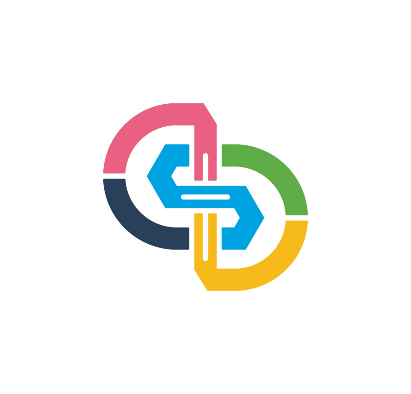 Spojená škola sv. Košických mučeníkovČordákova 50040 23 KošicePrázdninyPrázdninyPosledný deň vyučovania pred začiatkom prázdninTermín prázdninZačiatok vyučovania po prázdnináchjesennéjesenné27. október 2023 (piatok)30. október – 31. október 2023 2. november 2023 (štvrtok)vianočnévianočné22. december 2023 (piatok)23. december 2023 – 7. január 2023 8. január 2024(pondelok) jarné Košický kraj,     Prešovský kraj 23. február 2024    (piatok)26. február – 1. marec 20244. marec 2024(pondelok)veľkonočnéveľkonočné27. marec 2024 (streda)28. marec – 2. apríl 20243. apríl 2024(streda)letnéletné28. jún 2024(piatok)1. júl – 1. september 20242. september 2024(pondelok)JESENNÉV PREVÁDZKE30. október – 31. október 2023VIANOČNÉMIMO PREVÁDZKY23. december 2023 – 7. január 2023JARNÉV PREVÁDZKE26. február – 1. marec 2024VEĽKONOČNÉMIMO PREVÁDZKY28. marec – 2. apríl 2024LETNÉV PREVÁDZKE MŠ sv KMV PREVÁDZKE MŠ sv. Bernadety1.júl –14.júl 2023 17.júl – 28.júl 2023Oboznámiť žiakov so školským poriadkom, vnútorným poriadkom školy a viesť ich k ich dodržiavaniu. Súčasťou školského poriadku je aj pozitívna motivácia k náboženským aktivitám, duchovným hodnotám a prevencia zdravého životného štýlu (opatrenie proti šíreniu drog).T: 5.9.Z: tr.uč.K: zást. r.Vypracovať plán výchovného a kariérového poradenstva.T: do 15.9.Z: vých. a karierový. poradcaK: riad. šk.Pravidelne formou individuálneho prístupu ku žiakom, aktívnou spoluprácou s rodičmi, uplatňovať účinný systém pochvál, ocenení a pokarhaní.T: stályZ: tr. uč.riad.školyK: riad. š.Klásť dôraz na výchovu ku kresťanským, kultúrnym aj historickým tradíciám nášho národa. Hodiny náboženstva využívať aj na morálne formovanie žiakov.T: stályZ: všetci uč., uč. KNBK: riad. š.Pôsobiť účinnou prevenciou proti porušovaniu morálnych noriem správania v škole, doma i v spoločnosti. Venovať pozornosť ochrane detských práv. Vytvoriť preventívne aktivity, sprostredkovať informácie ochranného charakteru. Pravidelne využívať rozličné formy práce triedneho učiteľa.T: stályZ: všetci uč., tr. učiteliaK: zást. r.Osobitnú pozornosť venovať kvalite vyučovania slovenského jazyka a literatúry v oblasti výchovy k národnému povedomiu a slovenskej štátnosti.T: stályZ: učitelia slov. jazykaK: zást. r.Venovať zvýšenú pozornosť významným slovenským osobnostiam  histórie a súčasnosti Cirkvi i spoločnosti. Pripomínať zločiny komunizmu a vyzdvihnúť svedectvo mnohých prenasledovaných a mučených osobností.Spomienka na sv. Košických mučeníkov – patrónov školy.T: stályZ: uč KNB, DEJ, OBNK: zást. r.Výchovne využívať pamätné dni a prikázané sviatky.V priebehu mesiaca október povzbudzovať žiakov k modlitbe sv. ruženca a pestovať u nich úctu k Panne Márii.T: stályZ: tr. učiteliaK: riad. š.Pestovať kresťanské národné povedomie u žiakov v duchu slovenskej štátnosti. Výchovne využívať štátne sviatky i pamätné dni: Sv. Cyrila a Metoda, Sedembolestná Panna Mária – patrónka Slovenska, Deň ústavy, Deň vzniku Slovenskej republiky, Výročie M.R. Štefánika, Výročie Memoranda slovenského národa, Výročie Deklarácie zvrchovanosti Slovenska, Matica slovenská, Obete Dukly, Deň boja proti totalite, Deň holokaustu, besedy, návštevy pamätných miest Zapájať sa do aktivít Matice slovenskej. Vhodne zakomponovať nástenku k slovenskej štátnosti v areáli školy.T: stályZ: uč KNB, SJL, DEJ, OBNK: zást. r.U žiakov pestovať vzťah ku každej práci, vážiť si každú prácu, svojou prácou robiť radosť iným.. Viesť ich k aplikácii teoretických poznatkov v praktickej činnosti.T: stályZ:tr.uč.K: riad. š.V zmysle Dohovoru o právach dieťaťa zabezpečovať priebežné sledovanie a aktívnu ochranu detí pred nežiaducimi javmi ako sú záškoláctvo, agresívne prejavy, násilie, šikanovanie, fyzické alebo psychické týranie, delikvencia, zneužívanie návykových látok, sexuálne zneužívanie a pod.Vyžadovať od žiakov maximálnu úctu k starším, prejavy úcty a slušného správania nielen doma, ale aj na verejnosti.T:stályZ:tr.uč. a vých. por.K: riad. š.Sledovať problematiku rasizmu, xenofóbie, antisemitizmu a ostatné prejavy intolerancie. Uskutočniť besedy 1 x ročne.T: stályZ:tr.uč.K: riad. š.V záujme ochrany dieťaťa spolupracovať s CPPPaP, centrom pedagogicko – psychologického poradenstva a prevencie v prípade záškoláctva a porúch správania.T:stályZ:Martončíková,Vavrová. a všetci uč.K:Martončíková VavrováUskutočňovať besedy so psychológom, lekárom, kňazom   na tému prevencia HIV/AIDS a rizikové správanie v období dospievania.Pozornosť venovať vyučovacej hodine, využitiu jej štruktúry a spätosti jednotlivých častí. Vyučovacie hodiny viesť tak, aby viedli žiakov k aktívnej poznávacej činnosti a sústavnej práci s učebnicou a ďalšími informačnými prostriedkami.T: stályZ: všetci uč.K: riad. š.Vo vzdelávaní dbať na uplatňovanie teoretických poznatkov v praxi. Využívať k tomu lab.  praktické cvičenia, topografické práce a všetky druhy činnosti podporujúce aktivitu. Laboratórne práce uskutočňovať podľa platných smerníc.T: stályZ: všetci uč.K: riad. š.Uplatňovať metodické pokyny na hodnotenie a klasifikáciu žiakov č.22/2011. Žiakov so špecifickými poruchami hodnotiť a klasifikovať podľa príloh k metodickému pokynu č.22/2011.T: stályZ: všetci uč.K: riad. š.Využívať pamätné dni: Deň vzniku SR, Deň boja proti totalite, Deň holokaustu, besedy, návštevy pamätných miest.T: stályZ: všetci uč.K: vedúci klubu uč.Pripraviť kultúrny program so žiakmi na vystúpenie pri rôznych príležitostiach.T: stályZ:všetci uč.Neustále viesť žiakov k šetreniu školského majetku, neničiť nábytok, lavice a ostatné zariadenie, vytvárať kladný vzťah k vlastným veciam, šetrenie s potravinami a vodou.Pôsobiť na žiakov po stránke estetickej – úprava tried, chodieb, vlastnej lavice, oblečenia, okolia školy a využívať na to všetky možné prostriedky ako sú: hudba, spev, ľudové tradície.T:stályZ:všetci uč.K:hosp školyVenovať pozornosť výberu a uplatňovaniu vyučovacích metód, postupovať podľa platných učebných plánov ŠkVP a tematických plánov.Rozvíjať kľúčové kompetencie žiakov.T: stályZ: všetci uč.K: zást. r.Podporovať rozvoj aktivity a starostlivosť o talentovaných žiakov, zaostávajúcich žiakov, začlenených žiakov a žiakov so špeciálnymi výchovno-vzdelávacími potrebami.T: stályZ: všetci uč.K: zást. r.Odstraňovať príčiny neúspešnosti žiakov a realizovať opatrenia prijaté na pedagogických radách.T: stályZ. všetci uč.K: zást. r.V roč. 1.-4. venovať osobitnú pozornosť komunikatívnej a čitateľskej gramotnosti, technike čítania, čítania s porozumením, písania v SJ, numerického počítania v MAT a výučbe cudzích jazykov; prezentácii žiakov na vystúpeniach a súťažiach.T: stályZ: uč. 1.-4., vedúci klubu uč.K: zást. r.Dodržiavať vyučovanie podľa platných učebných plánov a vzdelávacích štandardov, ktoré sú uvedené v ŠkVP.T: stályZ: všetci uč.K: zást. r.Talentovaných žiakov zapojiť do súťaží a olympiád. Orientovať sa na rozvoj ich talentu, nadania a na efektívne využívanie voľného času.T: stályZ: všetci uč.K: zást. r.Na vyučovacích hodinách vytvárať atmosféru úzkej spolupráce učiteľa a žiaka, harmonicky rozvíjať individuálne schopnosti žiakov.T: stályZ: všetci uč.K: zást. r.Zabezpečiť besedy venované predchádzaniu všetkým formám diskriminácie, rasizmu, xenofóbie, antisemitizmu a ostatným prejavom intolerancieT: stályZ: vých. poradcaK: zást. r.Realizovať Dohodu o právach dieťaťa v školách, aktívne chrániť deti pred sociálno-patologickými javmi. Zabezpečiť opatrenie proti šíreniu drog v školách a informovať rodičov. Zabezpečiť ochranu detí pred sociálno-patologickými javmi.T: stályZ: všetci uč.K: zást. r.Podnecovať tvorivosť, hľadať optimálne cesty rozvoja osobnosti žiaka. Mať prehľad o úspešných žiakoch v ďalšom štúdiu.T: stályZ: vých. poradcaK: zást. r.Na vyučovacích hodinách KNB a OBN sa zamerať na výchovné pôsobenie k vzájomnému spolužitiu bratského spoločenstva všetkých ľudí s cieľom odhaľovania a odstraňovania rasizmu a xenofóbie medzi žiakmi. T: stályZ: uč. KNB, uč. OBNK: zást. r.Propagovať pozitívne výsledky školy a pedagogické skúsenosti. T: stályZ: všetci uč.K: zást. r.Dodržiavať kritéria schválené pre udeľovanie výchovných opatrení a znížené známky zo správania.T: stályZ: všetci učiteliaK: zást. r.Pomôcť žiakovi dobrať učivo a overiť jeho zvládnutie, pri dlhodobej PN.T: stályZ: všetci učiteliaK: zást. r.Urobiť prieskum a podľa výsledkov pripraviť a uskutočniť lyžiarsky výcvik pre žiakov 7.roč ZŠ. a 2. roč. G. v primerane vhodnom termíne.T: do 31.3.Z: uč. TVK: zást. r.Viesť školské časopisy Jabĺčko, Čordáčik  a Quo VadisT: stályZ: uč. SJLK zást. r.Uskutočniť jesenné a jarné cvičenie v rámci Ochrany človeka a prírody, realizovať požiarny poplach a teoretickú prípravu 2-5 hodín v triede alebo v okolí. Pre 1.-4. roč. uskutočniť didaktické hry v prírode.T: do 30.9.Z: uč. 1.-4.r., uč. TVK: zást. r.Zapojiť žiakov do súťažíT: stályZ: všetci uč.K: zást. r.Vypracovať plán environmentálnej výchovyT: 15.9.Z: VavrováK: zást. r.Rozvíjať osvetovú, vzdelávaciu a výchovnú činnosť detí a žiakov, s dôrazom na environmentálnu výchovu a vzdelávanie k trvale udržateľnému rozvoju osobnosti, zameranú hlavne na zdravé potraviny, trvale udržateľnú energiu, čistú vodu, bezpečnú a zdravú dopravu, výšenie povedomia v oblasti separácie odpadov, ich následnej recyklácie a zhodnocovania.T: stályZ: Vavrová, KrajňákováK: zást. r.Pestovať dobrý vzťah k  ochrane životného prostredia, prírody a zodpovednosti za vykonanú prácu.T: stályZ: všetci uč.K: zást. r.Zaoberať sa problematikou ochrany prírody.T: stályZ: uč. biológ.K: zást. r.Starať sa o zveľaďovanie a skrášľovanie okolia školy a školských priestorov.T: stályZ: PočatkováK: zást. r.V triedach zaviesť separovaný zber – papier, plasty,  tetrapaky, batérie T: stályZ: KrajňákováK: zást. r.Odolávať negatívnemu vplyvu okolia.T: stályZ: všetci uč.K: zást. r.Praktické cvičenia využívať aj na priame pozorovanie, odhaľovanie a riešenie základných ekologických problémov v životnom prostredí.T: stályZ: uč. BIOK: zást. r.Využívať vychádzky, exkurzie a školské výlety na spestrenie predstáv, javov a súvislostí v prírode.T: stályZ: všetci uč.K: zást. r.Spájať výchovu so životom a teóriu s praxou a tým vychovávať žiakov pre životné prostredie – viesť ich k priamej účasti na ochrane a zveľaďovaní životného prostredia – využiť na to zber odpadových surovín.T: stályZ: všetci uč.K: zást. r.Uskutočniť jesenné a jarné cvičenie v rámci Ochrany človeka a prírody, realizovať požiarny poplach a teoretickú prípravu 2-5 hodín v triede alebo v okolí, podľa platných učebných osnov.T: septemberjúnZ: Gardoš,SamkoK: zást. r.Vypracovať plán protidrogovej prevencie.T:15.9.MartončíkováK: zást. r.Vo väčšej miere zapojiť rodičov do aktivít školy.T: stályZ: tr. uč.K: zást. r.Pravidelne oboznamovať žiakov o škodlivosti fajčenia, toxikománie a alkoholizmu, užívania akýchkoľvek návykových látok..T: stályZ: všetci uč.K: zást. r.Koordinátor prevencie sa podieľa na realizácii úloh národného programu.T: stályMartončíkováK: zást. r.Zvýšenú pozornosť venovať sexuálnej výchove, predmanželskej čistote, drogám – na hodinách BIO, OBN, KNB.T: stályZ:uč.predm.K: zást. r.Zintenzívniť výchovnú prácu zameranú na prevenciu pohlavných chorôb, AIDS, nádorových ochorení. Uskutočňovať besedy s odborníkmi.T: stály Z: uč. BIO,  KNB, OBNK: zást.  r.Uskutočňovať pozitívnu prevenciu proti drogám  - formou športových, zábavných a poučných podujatí. T: stályZ: uč. predm.K: zást. r.Na prevenciu závislostí využívať projekty určené pre cirkevné školy.T: stályMartončíkováK: zást. r.Vo všetkých aktivitách dávať pozor, aby sme podrobnými a nevhodnými informáciami nevzbudzovali záujem o drogu.T: stályZ: triedni uč.K:riad. šUskutočniť duchovné cvičenia pre žiakovT: do 23.6.Z: kaplánK: riad. š.Pri riešení šikanovania žiakov postupovať podľa Smernice  č.36/2018 MŠVVaŠ SR.T: stályZ: tried. uč.K: vých. p.Vypracovať plán výchovy k čistej láske, vernému manželstvu a obetavému rodičovstvu.T:15.9.Z: HurtováK: zást. r.V rámci  prevencie HIV/AIDS zamerať sa na prevenciu rizikového správania sa v rámci dospievania.  T: stályZ: všetci učiteliaK:vých. poradcaDôsledne realizovať výchovu k čistej láske, vernému manželstvu a obetavému rodičovstvu v súlade s koncepciu katolíckej výchovy.T: stályZ: uč. KNB, uč. OBNK: zást. r.V súlade  s odporúčaním Rady Európy č.16/2001 o ochrane detí pred sexuálnym zneužívaním uskutočňovať primerané opatrenia na ochranu a prevenciu pred sexuálnym zneužívaním.T: stályZ: tr. uč.K:vých. poradcaV zmysle úloh vyplývajúcich pre rezort školstva zo Stratégie prevencie kriminality realizovať aktivity prevencie a eliminácie rizikového správania, delikvencie a kriminality, záškoláctva, bezpečného používania internetu, ako aj na podporu morálneho a právneho vedomia zúčastňovaním sa na súdnych pojednávaniach mladistvýchT:stályZ:tr. uč.K:riad.š.Zintenzívniť výchovnú prácu zameranú na prevenciu pohlavných chorôb, AIDS, nádorových ochorení, predčasnej gravidity. Uskutočňovať besedy s lekárom.T: stályZ: uč. BIO, KNB, OBNK: zást. r.V zmysle  Národného programu duševného zdravia realizovať aktivity a programy na prevenciu  civilizačných ochorení, na podporu telesného a duševného zdravia. Spolupracovať so Slovenským Červeným krížom, Ligou za duševné zdravie, Ligou proti rakovine a regionálnymi úradmi verejného zdravotníctva. Vyhlasovať aktivity k Svetovému dňu výživy, Týždňu zdravia, Týždňu boja proti stresu, Svetovému dňu nefajčenia, Európskemu týždňu boja proti drogám, Svetovému dňu prevencie HIV/AIDS, Európskemu týždňu bezpečnosti a ochrany zdravia pri práci.T: stályZ:vedúci PK K: vých. por.Koordinovať výchovu k čistej láske, vernému manželstvu a obetavému rodičovstvu v jednotlivých predmetoch, zodpovednej láske.T: stályZ: všetci uč.K: zást.r.Poskytovať žiakom systematické vzdelanie, orientovať deti na ušľachtilé hodnoty manželského a rodinného života, pomôcť im vedieť sa správne realizovať v partnerských a intímnych vzťahoch.T: stályZ: uč. BIO,  KNB, OBNK: zást.r.Realizovať duchovné obnovyT:stályZ: kaplánK:zást.r.Zapájať sa do olympiády ľudských práv.V rámci výchovy k ľudským právam využívať Manuál výchovy mládeže k ľudským právam.Z: LackováK:riad.š.Navštíviť výstavu na tému „Ľudské práva“.Navštíviť divadelné predstavenie s tematikou ľudských práv.T: stályZ: Vyuč. OBNK: riad. š.Vytvárať v škole priaznivé multikultúrne prostredie a tým napomáhať žiakom a študentom porozumieť iným kultúram.T: stályZ: riad. šk.K: riad. š.Zorganizovať prednášky a besedy  zamerané na zvýšenie informovanosti žiakov a študentov smerom k migrantom.T: marec 2013Z: Vyuč. OBNK: riad. š.Podporovať a rozvíjať medzinárodnú spoluprácu škôl.T: stályZ: riad. šk.K: riad. š.Zabezpečiť priebežné sledovanie a aktívnu ochranu detí  pred nežiaducimi javmi ako sú záškoláctvo, agresívne prejavy, násilie, šikanovanie, fyzické alebo psychické týranie, delikvencia, zneužívanie návykových látok, sexuálne zneužívanie.T: stályZ: tr. učiteliaK: riad. š.Využívať princíp včasnej prevencie monitorovaním správania detí, hodnotením atmosféry v triedach ako aj zabezpečovaním opatrení na zvyšovanie pocitu bezpečia a tvorivej atmosféry, podporujúcej učenie.Zapájať žiakov čo v najväčšom počte do krúžkov a súťaží.T: stályZ: všetci učiteliaK: riad. š.Vypracovať formačný plánT:15.9.Z: KocúrkoK: zást. r.Zakomponovať do plánov aktivity jednotlivých liturgických období.T:15.9.Z: KocúrkoK: zást. r.Zapojiť sa do náboženských aktivít  farnosti Božieho milosrdenstva.T: stályZ: KocúrkoK: zást. r.V prikázané sviatky sláviť spoločne sv. omšu a tento deň využiť na duchovnú obnovu, prednášku alebo na kultúrne podujatie.T: stályZ: tr.uč.     KocúrkoK: riad. š.Účasť zamestnancov i žiakov na duch. cvičeniach podľa formačného plánu.T: stályZ: KocúrkoTriedni uč.K: riad. š.Pripravovať žiakov na biblické olympiády a rôzne súťaže z náboženskej výchovy.T: stályZ: KocúrkoK: riad. š.Príprava sv. omší (čítania a spevy)T: stályZ: Kocúrko Čižmárová,ŠoltisováK: riad. š.Zamerať sa na problematiku ochrany a pomoci starším občanom a vychovávať žiakov k úcte a pomoci starším ľuďom.T: stályZ: tried. uč.K: Vých. poradcaZapájať žiakov do biblickej olympiády a misijných diel.T: stályZ: všetci uč.K: riad. š.Hospodárne využívať pridelené finančné prostriedky a dbať o životnosť a šírenie šetrenia učebných pomôcok.T: stályZ:hospodár.K: riad. š.Zabezpečovať školu učebnými pomôckami, potrebami a hospodárne ich využívať.T: stályZ: hospodárK: riad. š.Mimoriadnu pozornosť venovať správe a ochrane majetku. Dodržiavať pokyny ochrany pred vlámaním a odcudzením.T: stályZ:hospodárK: riad. š.Pravidelne vykonávať školenie BOZP, PO, pri práci používať predpísané ochranné pomôcky. Pri práci s jedmi, chemikáliami, dodržiavať platné pokyny.T: stályZ: riad. š.K: riad. š.Pozornosť venovať rekonštrukcii budovy a zveľaďovaniu ihrísk a vonkajších priestorov.T: stályZ:hospodárK: riad.  š.Zabezpečovať skvalitnenie edukácie v úzkej spolupráci s rodičmi, samosprávnymi orgánmi a sponzorom.T: stályZ: riad. š.K: riad. š.Vypracovať program školy a schváliť ho na pedagogickej rade.T: 30.8.Z: riad. š.K: riad. š.Na mesiac vopred schváliť pre školu  hlavné úlohy, prerokovať na gremiálnej rade a zverejniť ho v aplikácii Google  kalendár.T: mesačneZ: riad. š.K: riad. š.Vytvárať tvorivú pracovnú atmosféru kresťanského spoločenstva.T: stályZ: zást. r.K: riad. š.Na základe poznania výsledkov práce využívať finančné stimuly na odmeňovanie. Podrobne informovať o mzdových prostriedkoch.T: stályZ: riad. š.K: riad. š.Pravidelne vykonávať hospitačnú činnosť a rozbor hospitovanej hodiny.T: stályZ: zást. r.K: riad. š.Deň určený na porady je každý utorok o 14:15 h.– týždenne úlohyT:týždenneZ: zást. r.K: riad. š.Pedagogické rady – každý prvý utorok v mesiaciT: mesačneZ: riad. š.K:riad.š.Deň určený na duchovnú obnovu zamestnancov školy: utorok – spravidla tretí v kalendárnom mesiaci.T: mesačneZ.: školský kaplánK: riad. š.Porada vedenia – každý pondelok o 10:00 h a podľa potreby.T:týždenneZ: zást. r.K: riad. š.Zápis do 1. ročníka ZŠ T: aprílZ: zást. r.K: zást. r.Zápis do MŠT: májZ: zást. r.K: zást. r.Pripraviť organizáciu nového školského roka T: 30.6.Z: zást. r.K: riad. š.Viesť kroniku školy.T: stályZ:SamkováK: zást. r.Dodržiavať pokyny k organizácii školského roka (MŠVVaŠ, ABŠú, RÚŠS)T: stályZ: zást. r.K: riad. š.Pravidelne informovať kolektív pedagógov s najdôležitejšími právnymi normami, školskými dokumentmi a predpismi.T: stályZ: riad. š.K: riad. š.Zápisnice z pracovných porád: klasifikačné porady–Halčišáková, Koščo, pedagogické rady – Hugáňová, Takáčová ,  porady vedenia – ŠčerbákováT: mesačneZ: riad. š.K: riad. š.Naďalej pracovať na priebežnom skvalitňovaní Školského vzdelávacieho programu.T: stályZ: riad. š.K: riad. š.Dbať o udržanie dobrých vzťahov v kolektíve vzájomnou spoluprácou, stálym systémom porád, rešpektovaním skúsených kolegov, čiastkovou zodpovednosťou a vytváraním bratského kresťanského spoločenstva.T: stályZ: zást. r.K: riad. š.Realizovať projekty katolíckych organizácií pre cirkevné školy. Šíriť myšlienky podpory katolíckych škôl medzi rodičmi v regióne školy.T: stályZ: zást r.K: riad. š.Zúčastňovať sa 1 x ročne duchovných cvičení v čase hlavných alebo vedľajších prázdnin.   T: stály  Z: riad. š.Estetickú výchovu uplatňovať ako súčasť všetkých vyučovacích predmetov a výchovy mimo vyučovania. Dbať na výchovu ku skutočným kultúrnym hodnotám, prehlbovať úroveň citovej výchovy, emocionálny rast. U žiakov rozvíjať estetický vkus – prostredie vychováva.T: stályZ: všetci uč.K: zást. r.Pravidelne navštevovať galériu, divadelné a filmové predstavenia, koncerty, pamätihodnosti mesta a okolia a iné spoločensko-kultúrne podujatia.T: stályZ: uč. VYV, KNB, OBN, VUMK: zást. r.Zvýšiť podiel žiackych prác na nástenkách a chodbách školyT: stályZ: všetci uč.K: zást. r.Pozornosť venovať náboženskej výchove v rámci literatúry a celého edukačného procesu, s cieľom zvýšiť kultúrne povedomie žiakov.T: stályZ: uč. SJLK: zást. r.Starostlivosť venovať kvetinovej výzdobe na chodbách a externý záhon. Pravidelne ošetrovať a presádzať rastliny.T: stályZ: PočatkováK: zást. r.Uskutočňovať náboženské a spoločenské aktivity pri príležitosti sviatkov.T: stályZ: tr. uč.K: zást. r.Pokračovať v aktivitách zameraných na zlepšenie spolupráce  školy s rodičmi s cieľom zlepšiť výsledky výchovy a vzdelania a materiálno-technické podmienky školy.T: stályZ: zást. r., predseda rady RSK: riad. š.Vytvárať priestor pre rodičov na zabezpečenie realizácie účasti na rozhodovacích procesoch v otázkach výchovy a vzdelávania vlastných detí.T: stályZ: tr. uč.K: zást. r.Organizovať Dni otvorených dverí.T: polročneZ: zást. riad..K: riad. š.Pracovať na vytvorení účinnej, obojsmernej komunikácie školy s rodinou, založenej na partnerstve a vzájomnej úcte – rešpektovaní.T: stályZ: riad. š.K: riad. š.Zabezpečiť triedne rodičovské spoločenstvá a  plenárnu schôdzu RS.T: 30.9.Z: zást. r.K: riad. š.Pravidelne sa zúčastniť na schôdzkach Rady RS.T:štvrťroč.Z: zást. r.K: riad. š.Využívať poradenskú službu psychologickej poradne na profesionálnu  informovanosť žiakov a rodičov.T: stályZ: vých. poradcaK: zást. r.Podpora spolupatričnosti školy a neformálnych vzťahov rodičov a učiteľov.T: stályZ:všetci uč.Krúžky pre I. stupeňKrúžky pre I. stupeňnázovvedúci krúžkuvedúci krúžkuanotáciaanotácia1Školička hravoMgr. Andrea NagyováMgr. Andrea NagyováPrecvičovanie a upevňovanie učiva, neskôr práca s textom, zameraná na čítanie s porozumením, tvorba do školského časopisu - pomoc žiakov po literárnej, či výtvarnej stránke, prvky finančnej gramotnosti a všeličo tvorivé a hravé.Precvičovanie a upevňovanie učiva, neskôr práca s textom, zameraná na čítanie s porozumením, tvorba do školského časopisu - pomoc žiakov po literárnej, či výtvarnej stránke, prvky finančnej gramotnosti a všeličo tvorivé a hravé.2Spevácky zborMgr. Ľudmila TakáčováMgr. Ľudmila TakáčováNáplňou krúžku je nácvik piesní na školské sv. omše, spoznávanie sa, budovanie kolektívu a priateľských vzťahov.Náplňou krúžku je nácvik piesní na školské sv. omše, spoznávanie sa, budovanie kolektívu a priateľských vzťahov.3Zápasenie 1Mgr. Matej GardošMgr. Matej GardošCieľom je získanie základov pohybových zručností v úpolových športochCieľom je získanie základov pohybových zručností v úpolových športoch4Zápasenie 2Mgr. Matej GardošMgr. Matej GardošCieľom je získanie základov pohybových zručností v úpolových športochCieľom je získanie základov pohybových zručností v úpolových športoch5Florbal a športová prípravaMgr. Gabriela GálováMgr. Gabriela GálováCieľom je osvojiť si základné florbalové zručnosti, ako je dribling s loptičkou, vedenie a spracovanie loptičky, streľba na bránu. Pri rôznych pohybových hrách zlepšovať pohybové schopnosti a vytvoriť kladný vzťah žiaka k športu. Cieľom je osvojiť si základné florbalové zručnosti, ako je dribling s loptičkou, vedenie a spracovanie loptičky, streľba na bránu. Pri rôznych pohybových hrách zlepšovať pohybové schopnosti a vytvoriť kladný vzťah žiaka k športu. 6ChovateľskýMgr. Šarlota ŠkorvánkováMgr. Šarlota ŠkorvánkováCieľom je rozvíjať ekologické cítenie žiakov, spolupodieľať sa na chove papagájov a starostlivosť o voliéru v átriu.Cieľom je rozvíjať ekologické cítenie žiakov, spolupodieľať sa na chove papagájov a starostlivosť o voliéru v átriu.7MiništrantskýMgr. Ján Kocúrko, MBAMgr. Ján Kocúrko, MBACieľom je naučiť sa základné atribúty asistencie pri sv. omši.Cieľom je naučiť sa základné atribúty asistencie pri sv. omši.Krúžky pre II. stupeňKrúžky pre II. stupeňnázovvedúci krúžkuvedúci krúžkuanotáciaanotácia1Mediálny (krúžok je bez poplatku)Ing. Lucia PalkováIng. Lucia PalkováCieľom je rozvíjanie mediálnych kompetencií prostredníctvom viacerých aktivít. Krúžok je vhodný pre deti, ktoré vedia (alebo by sa chceli naučiť) ako písať do novín a zaujímajú sa o dianie u nás i vo svete v rôznych oblastiach. Náplň: príprava článkov do školského časopisu Čordáčik, účasť na mediálnych workshopoch a súťažiach školských časopisov, aktualizácia informácií na webstránke zs.gkmke.sk/casopiscordacik, príprava relácií do rádia Čordák.Cieľom je rozvíjanie mediálnych kompetencií prostredníctvom viacerých aktivít. Krúžok je vhodný pre deti, ktoré vedia (alebo by sa chceli naučiť) ako písať do novín a zaujímajú sa o dianie u nás i vo svete v rôznych oblastiach. Náplň: príprava článkov do školského časopisu Čordáčik, účasť na mediálnych workshopoch a súťažiach školských časopisov, aktualizácia informácií na webstránke zs.gkmke.sk/casopiscordacik, príprava relácií do rádia Čordák.2Programovanie robotických stavebnícMgr. Milan HovanecMgr. Milan HovanecNáplňou krúžku je stavba robotov zo špeciálnych stavebníc, ktoré obsahujú motory, či senzory. Následne sa do takto skonštruovaného robota musí vymyslieť a vytvoriť program, podľa ktorého bude robot fungovať.Náplňou krúžku je stavba robotov zo špeciálnych stavebníc, ktoré obsahujú motory, či senzory. Následne sa do takto skonštruovaného robota musí vymyslieť a vytvoriť program, podľa ktorého bude robot fungovať.3To be or not to be? - dramatický krúžok v angl. jazykuMgr. Karolína KotorováMgr. Karolína KotorováŽiaci si vďaka krúžku lepšie osvoja komunikačné schopnosti, osmelia sa v používaní anglického jazyka, budú rozvíjať svoju kreativitu a schopnosť pri krátkych improvizačných cvičeniach.Žiaci si vďaka krúžku lepšie osvoja komunikačné schopnosti, osmelia sa v používaní anglického jazyka, budú rozvíjať svoju kreativitu a schopnosť pri krátkych improvizačných cvičeniach.4Anglický klubMgr. Ivana HribľanováMgr. Ivana HribľanováCieľom je zdokonaliť sa v jazykových zručnostiach ako sú počúvanie a hovorenie v cudzom jazyku. Prostredníctvom tvorivých aktivít budeme spoznávať texty anglických piesní, filmov, rozprávok a zaoberať sa aktualitami vo svete.Cieľom je zdokonaliť sa v jazykových zručnostiach ako sú počúvanie a hovorenie v cudzom jazyku. Prostredníctvom tvorivých aktivít budeme spoznávať texty anglických piesní, filmov, rozprávok a zaoberať sa aktualitami vo svete.5Príprava na T9 - 9. AMgr. Katarína HopkováMgr. Katarína HopkováPríprava z matematiky na testovanie T9 a na prijímacie skúšky na stredné školy.Príprava z matematiky na testovanie T9 a na prijímacie skúšky na stredné školy.6Príprava na prijímacie skúšky zo SJLMgr. Zuzana HugáňováMgr. Zuzana HugáňováPrecvičovanie a upevňovanie učiva zo slovenského jazyka a literatúry prostredníctvom rozličných testov, úloh zameraných na čítanie s porozumením. Výsledkom je úspešne urobiť Testovanie 9, resp. prijímacie skúšky zo SJL na stredné školy.Precvičovanie a upevňovanie učiva zo slovenského jazyka a literatúry prostredníctvom rozličných testov, úloh zameraných na čítanie s porozumením. Výsledkom je úspešne urobiť Testovanie 9, resp. prijímacie skúšky zo SJL na stredné školy.7Spevácky zborMgr. Ľudmila TakáčováMgr. Ľudmila TakáčováNáplňou krúžku je nácvik piesní na školské sv. omše, spoznávanie sa, budovanie kolektívu a priateľských vzťahov.Náplňou krúžku je nácvik piesní na školské sv. omše, spoznávanie sa, budovanie kolektívu a priateľských vzťahov.8Zápasenie 1Mgr. Matej GardošMgr. Matej GardošCieľom je získanie základov pohybových zručností v úpolových športochCieľom je získanie základov pohybových zručností v úpolových športoch9VolejbalMgr. Tomáš SamkoMgr. Tomáš SamkoCieľom je rozvoj a zdokonalenie pohybových schopností vo volejbaleCieľom je rozvoj a zdokonalenie pohybových schopností vo volejbale10Aby slovenčina chutilaMgr. Martina MolnárováMgr. Martina MolnárováUpevňovanie učiva zo slovenského jazyka, literatúry, slohu. Testové úlohy sú zamerané na čítanie s porozumením, na preverenie vedomostí z jednotlivých jazykových rovín. Príprava na Testovanie 9 a prijímacie skúšky zo SJL na stredné školy.Upevňovanie učiva zo slovenského jazyka, literatúry, slohu. Testové úlohy sú zamerané na čítanie s porozumením, na preverenie vedomostí z jednotlivých jazykových rovín. Príprava na Testovanie 9 a prijímacie skúšky zo SJL na stredné školy.11KnihomoľovanieMgr. Martina MolnárováMgr. Martina MolnárováPoď sa s nami začítať. Indorové i outdorové čítanie kníh rôznych žánrov, informácie zo sveta kníh, knižné novinky, tvorivé aktivity na podporu čitateľskej gramotnosti, návšteva knižníc i piknikovanie s knihou.Poď sa s nami začítať. Indorové i outdorové čítanie kníh rôznych žánrov, informácie zo sveta kníh, knižné novinky, tvorivé aktivity na podporu čitateľskej gramotnosti, návšteva knižníc i piknikovanie s knihou.12FlorbalMgr. Tomáš SamkoMgr. Tomáš SamkoCieľom je osvojiť si základné florbalové zručnosti, ako je dribling s loptičkou, vedenie a spracovanie loptičky, streľba na bránu. Pri rôznych pohybových hrách zlepšovať pohybové schopnosti a vytvoriť kladný vzťah žiaka k športu.Cieľom je osvojiť si základné florbalové zručnosti, ako je dribling s loptičkou, vedenie a spracovanie loptičky, streľba na bránu. Pri rôznych pohybových hrách zlepšovať pohybové schopnosti a vytvoriť kladný vzťah žiaka k športu.13Pohybové hryMgr. Tomáš SamkoMgr. Tomáš SamkoRozvíjanie pohybových schopností.Rozvíjanie pohybových schopností.14Príprava na T9 - 9. BRNDr. Zuzana GönciováRNDr. Zuzana GönciováPríprava z matematiky na testovanie T9 a na prijímacie skúšky na stredné školy.Príprava z matematiky na testovanie T9 a na prijímacie skúšky na stredné školy.15Zberové aktivityMgr. Zdenka KrajňákováMgr. Zdenka KrajňákováCieľom je zapojiť sa do zberových súťaží (papier, SABI tetrapak a hliníkové viečka, baterky), viesť evidenciu a vyhodnotnocovať súťaže, zabezpečiť poriadok a systém "zberného priestoru", koordinovať správne triedenie odpadu v celom priestore školy.Cieľom je zapojiť sa do zberových súťaží (papier, SABI tetrapak a hliníkové viečka, baterky), viesť evidenciu a vyhodnotnocovať súťaže, zabezpečiť poriadok a systém "zberného priestoru", koordinovať správne triedenie odpadu v celom priestore školy.Krúžky pre gymnáziumKrúžky pre gymnáziumKrúžky pre gymnáziumnázovvedúci krúžkuvedúci krúžkuanotáciaanotácia1PosilňovanieMgr. Matej GardošMgr. Matej GardošCieľom je zlepšenie pohybových schopnostíCieľom je zlepšenie pohybových schopností2Literatúra zábavne a tvorivoPaedDr. Helena ČižmárováPaedDr. Helena ČižmárováCieľom je rozvíjať tvorivý potenciál žiakov a poskytovať priestor pre vyjadrenie vlastných názorov. Rozvíjať manuálne zručnosti, tvorivé, umelecké psychomotorické schopnosti, aktuálne poznatky a pracovať s nimi na praktických cvičeniach v oblastiach súvisiacich s nadväzujúcim vzdelávaním alebo s aktuálnymi požiadavkami na trhu práce. Rozvíjať komunikačnú schopnosť, zvlášť pri verejnom vystupovaní a štylizácii písaného i hovoreného textu. Získavať praktickú skúsenosť smerom od nápadu až po jeho realizovanie.Cieľom je rozvíjať tvorivý potenciál žiakov a poskytovať priestor pre vyjadrenie vlastných názorov. Rozvíjať manuálne zručnosti, tvorivé, umelecké psychomotorické schopnosti, aktuálne poznatky a pracovať s nimi na praktických cvičeniach v oblastiach súvisiacich s nadväzujúcim vzdelávaním alebo s aktuálnymi požiadavkami na trhu práce. Rozvíjať komunikačnú schopnosť, zvlášť pri verejnom vystupovaní a štylizácii písaného i hovoreného textu. Získavať praktickú skúsenosť smerom od nápadu až po jeho realizovanie.3Bádateľské aktivityRNDr. Mária VavrováRNDr. Mária VavrováCieľom je získať nové kompetencie ako pridanú hodnotu k vyučovaniu chémie a biológie.Cieľom je získať nové kompetencie ako pridanú hodnotu k vyučovaniu chémie a biológie.pnázov stratégiecharakteristikavyhodnotenie1Vzdelávacia oblasť, pedagogický procesStály odborný rast ped. zamestnancov podchytený v pláne kontinuálneho vzdelávania.Tvorba vlastnej digitálnej banky edukačných materiálov. Podpora vzniku školskej televízie a rádia. Stála obnova materiálno-technického vybavenia učební.riaditeľ, zástupca2Kultúra školyInkluzívna kultúraPodpora individuálneho prístupu ku každému dieťaťu /pracovať s talentovanými i s neúspešnými deťmi a s deťmi so špeciálnymi potrebami/.Zabezpečiť asistenta učiteľa do každej triedy, každému triednemu učiteľovi.Podporovať aktivity, ktorých cieľom je upevňovanie medziľudských vzťahov.Vytvárať pocit príslušnosti žiakov, učiteľov a rodičov ku komunitnému spoločenstvu.Formovať učiteľa ako vzor, kouča, sprievodcu vzdelávaním Trvale zabezpečovať dobrú a pokojnú atmosféru ako jeden z dôležitých predpokladov dosahovania  úspechov školy vo všetkých oblastiachriaditeľ3Zmena fyzického školské prostredia Dovybaviť hracími prvkami existujúce vlastné školské ihriská.Hľadať finančné zdroje na úpravu vonkajších terás pre potreby MŠ a ŠKDRevitalizovať školské átrium – záhradné úpravy, oudoorová učebňa.Vyhľadávať projekty zamerané na zmenu fyzického prostredia školy, tvorba tematických kútikov (čítací, relaxačný, IKT a iné)Vytvárať finančné rezervy určené na rekonštrukciu sociálnych zariadení. Zmenou fyzického prostredia a zmenou foriem a metód vzdelávania prejsť od tradičnej školy na kvalitnú inkluzívnu katolícku školu.riaditeľ4Mimoškolská záujmová činnosť v rámci CVČPestrá ponuka mimoškolskej činnosti v CVČ, vytvárať priateľskú atmosféru a svojou prácou prispieť k reprezentácii školy.riaditeľ, pedagógovia, zástupca5Spolupráca s rodičmiSmeruje v spoluorganizovaní rôznych kultúrnych a spoločenských podujatí. V spolupráci s Rodičovským spoločenstvom sa očakáva finančná a materiálna pomoc, tiež osobná pomoc rodičov pri realizácii úpravy areálu školy. Umožniť rodičom participáciu na vedení,  pozývať rodičov ku realizácii rekonštrukčných prác na škole. Vedenie školyŠk .kaplán6Čerpanie financií z fondov EÚPreferovať čerpanie prostriedkov z fondov realizovaním projektov a zapájanie čo najširšieho spektra pedagógov a žiakov do projektov; reagovať na aktuálne výzvyriaditeľ7Propagácia školyIntenzívne propagovať školu v blízkom okolí (na sídlisku, v meste) ale i v regióne. Prioritou je kvalitná mediálna kampaň.Vedenie školyŠk. kaplán